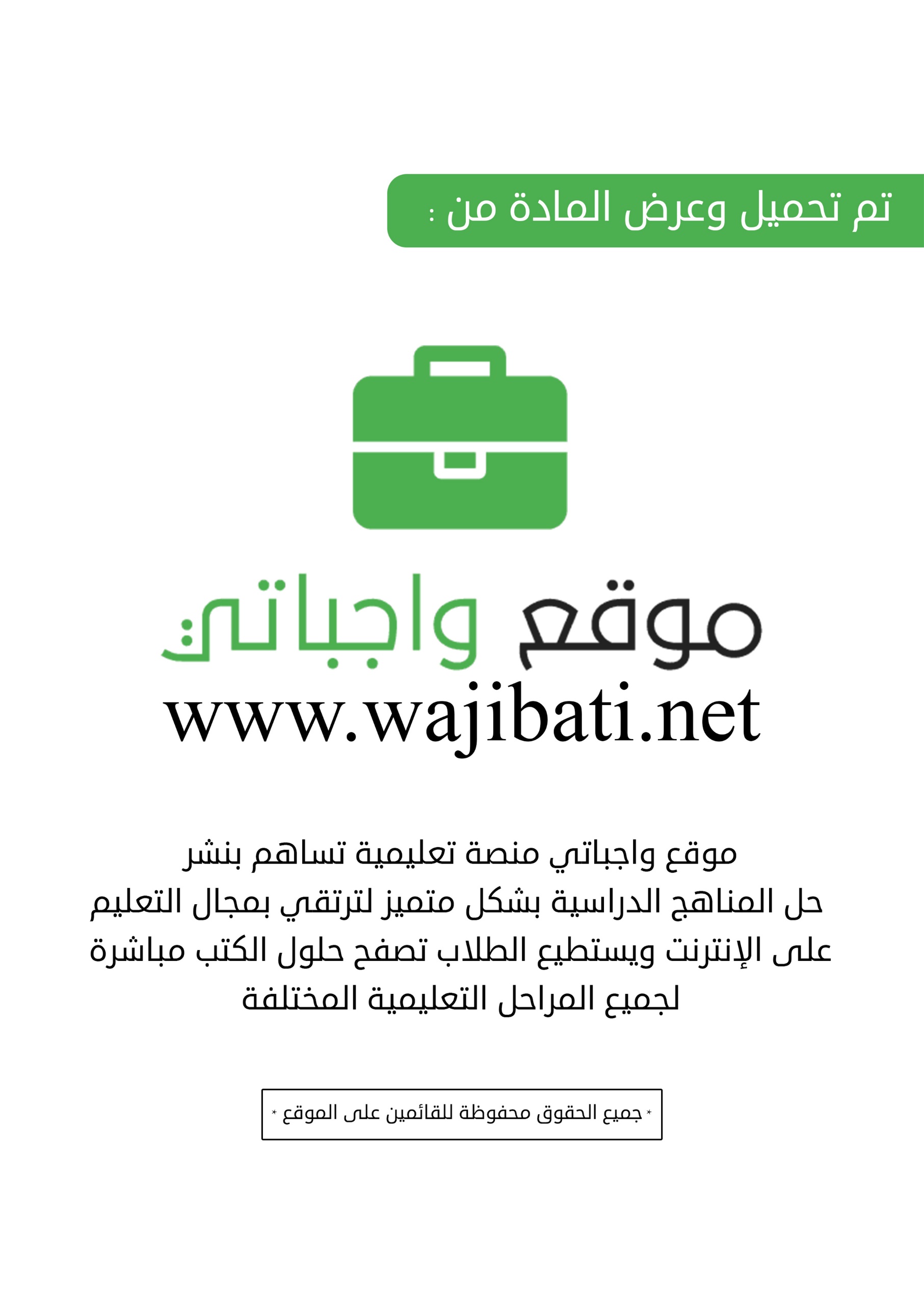 المادةالصفالوحدةموضوع الدرسالفصل الدراسيالتاريخعدد الحصصحديثالرابعهدي النبي صلى الله عليه وسلم في منزلهاهتمام النبي     بالنظافةالثاني1التمهيدمراجعة ماتم دراسته عن حياة النبي صلى الله عليه وسلم في الفصل الدراسي الاول عن طريق تفعيل الالعاب التربوية ومن خلال قذف (الكرة) يتم اختيار كل طالب سيذكر فكرة عن حياة النبي صلى الله عليه وسلم او عن طريق (الروليت).أعرض مقطعين للطلاب:كيف كان النبي صلى الله عليه وسلم يبدو نظيفا الأهدافالهدفالهدفالزمنالتقويمالتقويمالتقويمالتقويمالتكاليف المنزليةالتكاليف المنزليةالتكاليف المنزليةالتكاليف المنزليةالأهداف1أن يتعرف الطالب  على     عناية النبي بالنظافة   7النوعتشخيصيالسؤالأعرف عناية النبي بالنظافة   .النوعصواب وخطأالنصكان النبي صلى الله عليه وسلم يبدو... الأهداف2أن يبين الطالب عناية النبي بنظافة جسده 8النوعتشخيصيالسؤالأذكر عناية النبي بنظافة جسده النوعصواب وخطأالنصعناية النبي بنظافة ....الأهداف3أن يبين الطالب عناية النبي بنظافة ثوبه  7النوعتكوينيالسؤالأذكر عناية النبي بنظافة ثوبه  النوعاختيارات من متعددالنصعناية النبي بنظافة ...الأهداف4أن يبين الطالب عناية النبي بنظافة فمه ويديه بعد الأكل7النوعختاميالسؤالأذكر عناية النبي نظافة فمه ويديه بعد الأكل .النوعصواب وخطأالنصعناية النبي نظافة فمه و.... بعد الأكل .الاستراتيجياتالاستراتيجية دور المعلمدور المتعلمالوسائل التعليمةالاستراتيجياتفكر، زاوج، شاركشرح الاستراتيجية للطلاب قبل التطبيق.وتقسيم الأدوار بين الطلاب.وطرح سؤالا يرتبط بالدرس أو مشكلة ذات نهاية مفتوحة[وصف تعامل النبي صلى الله عليه وسلم مع أهلة].وتقديم تغذية راجعة للطلاب.يعطى الطالب وقته للتفكير بشكل فردي في[وصف تعامل النبي صلى الله عليه وسلم مع أهلة] ثم يوجه لمشاركة زميله في الفكرة ثم يتشاركان مع المجموعة في الافكارثم المناقشة واختيار الاصوب مع تقديم التغذية الراجعة.مشاركة المجموعة بعد ذلك كتاب الطالب / النشاطجهاز عرضشفافياتجهاز تسجيلمجسماتعيناتفيلم تعليميلوحاتمراجعأخرى................المواد التعليمية المساندةالاثراءالاثراء روابط خارجيةالمواد التعليمية المساندةالاسمالنوعإسلام ويب تعمل النبي مع اهله وخدمة فتوى سؤالحسن معاملة النبي لأهله وأصحابه اسلام ويبحقوق الخدم في الإسلام طرق الإسلامحديث خدمة رسول الله موقع الجامع للحديث النبويشرح الحديث المكتبة الإسلاميةصورة من تعامل النبي صلى الله عليه وسلم مع أهل بيته..الشيخ محمد العريفي HD محاضرةالمواد التعليمية المساندةMP3إسلام ويب تعمل النبي مع اهله وخدمة فتوى سؤالحسن معاملة النبي لأهله وأصحابه اسلام ويبحقوق الخدم في الإسلام طرق الإسلامحديث خدمة رسول الله موقع الجامع للحديث النبويشرح الحديث المكتبة الإسلاميةصورة من تعامل النبي صلى الله عليه وسلم مع أهل بيته..الشيخ محمد العريفي HD محاضرةالمواد التعليمية المساندةMP3إسلام ويب تعمل النبي مع اهله وخدمة فتوى سؤالحسن معاملة النبي لأهله وأصحابه اسلام ويبحقوق الخدم في الإسلام طرق الإسلامحديث خدمة رسول الله موقع الجامع للحديث النبويشرح الحديث المكتبة الإسلاميةصورة من تعامل النبي صلى الله عليه وسلم مع أهل بيته..الشيخ محمد العريفي HD محاضرةالمادةالصفالوحدةموضوع الدرسالفصل الدراسيالتاريخعدد الحصصحديثالرابعهدي النبي صلى الله عليه وسلم في منزلهحسن التعامل مع الاهل الثاني1التمهيدمراجعة الدرس الماضي لربطة بالدرس الجديد وبالوحدة ككل: باستخدام تطبيق(tin tap) والذي تم تصميم مسابقة لمراجعةة الدرس الماضي والاسرع اجابة تتجة نحو الكنز. ثانياً: عرض أحد المقاطع التالية أولاً: مشهد تمثيلي عن بر الوالدين.مشهد تمثيلي عن بر الوالدين  ثانياً: بر الوالدين (كرتون). باسم وبر الوالدين * كرتون اسلامي تربوي تعليميومن خلال ادارة الحوار والنقاش والمقارنة بين المقطعين، وربطها بديننا الحنيفيصل المعلم إلى موضوع الدرس.الأهدافالهدفالهدفالزمنالتقويمالتقويمالتقويمالتقويمالتكاليف المنزليةالتكاليف المنزليةالتكاليف المنزليةالتكاليف المنزليةالأهداف1أن يوضح الطالب معنى قول النبي صلى الله عليه وسلم(خيركم خيركم لأهله)6النوعتشخيصيالسؤال من قول الرسول صلى الله عليه وسلم(خيركم خيركم لأهله)معنى (خيركم أي.................. #النوعصواب وخطأالنصخير الناس لأهله هو من يكون حسن التعامل مع أهله مؤديا لحقوقهمالأهداف2أن يعلل الطالب وجوب معاملة الأهل بالحسنى7النوعتشخيصيالسؤال(الوالدين والزوجة والأولاد والأخوة والأخوات) يطلق عليهم مصطلح.........النوعصواب وخطأالنصيعد الجار القريب من أهل الإنسانالأهداف3أن يكتب الطالب أمثلة تدل على حسن تعامل النبي صلى الله عليه وسلم مع أهله8النوعتكوينيالسؤاللتعامل الرسول صل الله عليه وسلم لاهله الحسن مثاله..................النوعصواب وخطأالنص كان النبي محمد صلى الله عليه وسلم محبا لأهله يعاملهم بالرفق ويلاطفهم ويساعدهم الأهداف4أن يشرح الطالب المقصود بقول عائشة رضي الله عنها(كان يكون في مهنة أهله)6النوعتكوينيالسؤال(كان محبا لأهله يعاملهم بالرفق ويلاطفهم ويساعدهم ويعلمهم ويرشدهم) هو:النوعصواب وخطأالنصخير الناس لأهله هو من يكون حسن التعامل مع أهله مؤديا لحقوقهمالأهداف5أن يترجم الطالب لأم المؤمنين عائشة رضي الله عنها8النوعختاميالسؤالولدت عائشة رضي الله عنها بعد.........النوعاختيارات من متعددالنصأي من الآتي يعد من أهل الانسان؟الأهداف6أن يستنبط الطالب مدلول قول عائشة رضي الله عنها(فإذا سمع الأذان خرج)5النوعختاميالسؤالاشتهرت عائشة رضي الله عنها ب......... وقوة الحفظالنوعاختيارات من متعددالنصعائشة رضي الله عنها هي أم المؤمنين وابنة:الاستراتيجياتالاستراتيجية دور المعلمدور المتعلمالوسائل التعليمةالاستراتيجياتخرائط المفاهيممساعدة الطالب على تكوين المفاهيم ذات المعنى عن طريق إشراكهم في عمليات التجريب النشط، ومساعدتهم على تذكر المعارف في شكل معين، وربط المفاهيم الجديدة بالبنية المعرفية للمتعلم. تزويد الطلاب بخريطة مصممة جاهزة لامثلة عن الصدق والكذب في القول والعمل.او اعطاء الطالب فرصة لتصميم خريطته الخاصة بنفسه.من الممكن الاستعانة ببرنامج (Inspiration، Free mind) لتصمم خريطته الخاصة. من الممكن تصميم خريطة مفاهيم يلخص فيها الطالب مكتسباته من الحصة.تنظيم المفاهيم في شكل يبرز العلاقة بينها، وحل تدريبات متنوعة عن المفهوم.تصميم خريطة ذهنية لراوية الحديث السيدة " عائشة رضى الله عنها" تشمل (اسمها، وكنيتها، فضلها، منزلتها عند رسول الله صلى الله عليه وسلم، وفاتها).كتاب الطالب / النشاطجهاز عرضشفافياتجهاز تسجيلمجسماتعيناتفيلم تعليميلوحاتمراجعأخرى................المواد التعليمية المساندةالاثراءالاثراء روابط خارجيةالمواد التعليمية المساندةالاسمالنوعأم المؤمنين عائشة رضي الله عنها للشيخ محمد العريفيشخصيات وعبر ◄ السيدة (عائشة) رضي (الله) عنها ◄ الشيخ (نبيل العوضي)قصة النبي مع زوجاته قصة رائعة قصة للبداية التمرةمحاضرة خيركم خيركم لأهله | الشيخ سعد العتيقالمقصود بحديث خيركم خيركم لأهله _ الشيخ الركبان فتوىدروس الشيخ محمود جنيد | الدرس الخامس| القسم الأول | شرح حديث | كان صلى الله عليه وسلم في مهنة أهلهالمواد التعليمية المساندةMP3أم المؤمنين عائشة رضي الله عنها للشيخ محمد العريفيشخصيات وعبر ◄ السيدة (عائشة) رضي (الله) عنها ◄ الشيخ (نبيل العوضي)قصة النبي مع زوجاته قصة رائعة قصة للبداية التمرةمحاضرة خيركم خيركم لأهله | الشيخ سعد العتيقالمقصود بحديث خيركم خيركم لأهله _ الشيخ الركبان فتوىدروس الشيخ محمود جنيد | الدرس الخامس| القسم الأول | شرح حديث | كان صلى الله عليه وسلم في مهنة أهلهالمواد التعليمية المساندةMP3أم المؤمنين عائشة رضي الله عنها للشيخ محمد العريفيشخصيات وعبر ◄ السيدة (عائشة) رضي (الله) عنها ◄ الشيخ (نبيل العوضي)قصة النبي مع زوجاته قصة رائعة قصة للبداية التمرةمحاضرة خيركم خيركم لأهله | الشيخ سعد العتيقالمقصود بحديث خيركم خيركم لأهله _ الشيخ الركبان فتوىدروس الشيخ محمود جنيد | الدرس الخامس| القسم الأول | شرح حديث | كان صلى الله عليه وسلم في مهنة أهلهالمادةالصفالوحدةموضوع الدرسالفصل الدراسيالتاريخعدد الحصصحديثالرابعهدي النبي صلى الله عليه وسلم في منزلهالعناية بنظافة الجسمالثاني1التمهيدأولاً:مراجعة الدرس الماضي لربطة بالدرس الجديد وبالوحدة ككل: باستخدام تطبيق(tin tap) والذي تم تصميم مسابقة لمراجعةة الدرس الماضي والاسرع اجابة تتجة نحو الكنز. ثانياً: عرض أحد المقاطع التالية:كيف كانت عناية بنظافة الجسم صلى الله عليه وسلم .الأهدافالهدفالهدفالزمنالتقويمالتقويمالتقويمالتقويمالتكاليف المنزليةالتكاليف المنزليةالتكاليف المنزليةالتكاليف المنزليةالأهداف1أن يشرح الطالب معنى من جاء منكم يوم الجمعة5النوعتشخيصيالسؤال أعرف معاني الحديث ؟النوعصواب وخطأالنصأكمل من  معاني الحديث ؟الأهداف2أن يبين الطالب معنى فليغتسل7النوعتشخيصيالسؤالأعرف معنى من جاء منكم يوم الجمعة ؟النوعصواب وخطأالنصمعنى من جاء منكم يوم الجمعة  ..الأهداف3أن يذكر الطالب نسب عبد الله بن عمر   8النوعتكوينيالسؤالأعرف معنى فليغتسل ؟النوعاختيارات من متعددالنصمعنى فليغتسل ..الأهداف4أن يبين الطالب لماذا تستحب النظافة عند أداء العبادة7النوعتكوينيالسؤالأعرف عبد الله بن عمر   .النوعصواب وخطأالنصعبد الله بن عمر   هو .. .الأهداف5أن يبين الطالب لماذا تستحب النظافة عند أداء العبادة .    6النوعختاميالسؤالأذكر لماذا تستحب النظافة عند أداء العبادةالنوعصواب وخطأالنصتستحب النظافة عند أداء العبادةالاستراتيجياتالاستراتيجية دور المعلمدور المتعلمالوسائل التعليمةالاستراتيجياتفكر، زاوج، شاركشرح الاستراتيجية للطلاب قبل التطبيق.وتقسيم الأدوار بين الطلاب.طرح سؤالا يرتبط بالدرس أو مشكلة ذات نهاية مفتوحة.وتقديم تغذية راجعة للطلاب.التفكير بشكل فردي في مشكلةذات نهاية مفتوحةو يعطى الطالب وقته للتفكير ثم يوجه لمشاركة زميله في الفكرة ثم يتشاركا مع المجموعة في الافكار ثم المناقشة واختيار الاصوب مع تقديم التغذية الراجعةكتاب الطالب / النشاطجهاز عرضشفافياتجهاز تسجيلمجسماتعيناتفيلم تعليميلوحاتمراجعأخرى................المواد التعليمية المساندةالاثراءالاثراء روابط خارجيةالمواد التعليمية المساندةالاسمالنوعقصة أنس بن مالكالعثيمين / قصة أنس بن مالك والحجاج، موعظة وحكمة ونصيحةهدي النبي صلى الله عليه وسلم في التعامل مع الخدم والأجراء د. محمد العريفي558 - شرح رياض الصالحين - حديث 644 - ما ضرب رسول الله شيئا قط بيده ولا امرأة ولا خادماالشيخ محمد العريفي يتحدث عن حقوق الخادمهالمواد التعليمية المساندةMP3قصة أنس بن مالكالعثيمين / قصة أنس بن مالك والحجاج، موعظة وحكمة ونصيحةهدي النبي صلى الله عليه وسلم في التعامل مع الخدم والأجراء د. محمد العريفي558 - شرح رياض الصالحين - حديث 644 - ما ضرب رسول الله شيئا قط بيده ولا امرأة ولا خادماالشيخ محمد العريفي يتحدث عن حقوق الخادمهالمواد التعليمية المساندةMP3قصة أنس بن مالكالعثيمين / قصة أنس بن مالك والحجاج، موعظة وحكمة ونصيحةهدي النبي صلى الله عليه وسلم في التعامل مع الخدم والأجراء د. محمد العريفي558 - شرح رياض الصالحين - حديث 644 - ما ضرب رسول الله شيئا قط بيده ولا امرأة ولا خادماالشيخ محمد العريفي يتحدث عن حقوق الخادمهالمادةالصفالوحدةموضوع الدرسالفصل الدراسيالتاريخعدد الحصصحديثالرابعهدي النبي صلى الله عليه وسلم في طعامه وشرابهطيب رائحة النبيالثاني1التمهيدتنبيه: هذا الدرس يُعطى على حصتين.اراجع ما سبق عن طر يق الأسرع إجابة ويتم اختيار الطلاب بتطبيق الأيباد (الروليت)، وتكون الأسئلةالمطروحة من الطلاب لإشراكهم في المراجعة.(ومن الممكن تفعيل استراتيجية الكرسي الساخن). التمهيد بأحدى التمهيدات التالية: ما صفة رائحة النبي صلى الله عليه وسلم .ومن خلال ادارة الحوار والنقاش مع الطلابوتفعيل الطلاب لاستراتيجية (الملاحظات اللاصقة) يصل الطالب الي عنوان الدرس.الأهدافالهدفالهدفالزمنالتقويمالتقويمالتقويمالتقويمالتكاليف المنزليةالتكاليف المنزليةالتكاليف المنزليةالتكاليف المنزليةالأهداف1أن يتحدث الطالب  عن طيب رائحة النبي .7النوعتشخيصيالسؤالأعرف  طيب رائحة النبي ؟النوعصواب وخطأالنصمعنى  طيب رائحة النبي ...الأهداف2أن يتحدث الطالب عن طيب رائحة جسده وعرقه 8النوعتشخيصيالسؤالأعرف طيب رائحة جسده وعرقهالنوعصواب وخطأالنصطيب رائحة يكون يظهر ......الأهداف3أن يذكر الطالب نسب عبد الله بن عمر   7النوعتشخيصيالسؤالأعرف اهتمام النبي بالطيب ؟النوعصواب وخطأالنصاهتمام النبي بالطيب..الأهداف4أن يبين الطالب لماذا تستحب النظافة عند أداء العبادة .    النوعتكوينيالسؤالأعرف ذمه للروائح الكريهةالنوعصواب وخطأالنصذمه للروائح الكريهة..الأهداف5أن يبين الطالب اهتمام النبي بالطيبالنوعتكوينيالسؤالأذكر عناية النبي نظافة أسنانه وشعره       :النوعاختيارات من متعددالنصعناية النبي نظافة في أسنانه و...     :الاستراتيجياتالاستراتيجية دور المعلمدور المتعلمالوسائل التعليمةالاستراتيجياتفكر، زاوج، شاركشرح الاستراتيجية للطلاب قبل التطبيق، وتقسيم الأدوار بين الطلاب، وطرح سؤالا يرتبط بالدرس أو مشكلة ذات نهاية مفتوحة، وتقديم تغذية راجعة للطلاب.التفكير بشكل فردي في (دعاء النبي صلى الله عليه وسلم لأهل البيت إذا أكل عندهم)و يعطى الطالب وقته للتفكير ثم يوجه لمشاركة زميله في الفكرة ثم يتشاركا مع المجموعة في الافكار ثم المناقشة واختيار الاصوب مع تقديم التغذية الراجعةكتاب الطالب / النشاطجهاز عرضشفافياتجهاز تسجيلمجسماتعيناتفيلم تعليميلوحاتمراجعأخرى................المواد التعليمية المساندةالاثراءالاثراء روابط خارجيةالمواد التعليمية المساندةالاسمالنوعالأطعمة والاشربة التي كان النبي صلى الله عليه وسلم يتناولها موقع المنجدآداب الشرابالسنة تناول الشراب على ثلاثة أنفاسالكلم الطيب آداب الطعام والشرابحكم النفخ بالطعام الحار الشيخ د عبدالعزيز الفوزان طبياًالمواد التعليمية المساندةMP3الأطعمة والاشربة التي كان النبي صلى الله عليه وسلم يتناولها موقع المنجدآداب الشرابالسنة تناول الشراب على ثلاثة أنفاسالكلم الطيب آداب الطعام والشرابحكم النفخ بالطعام الحار الشيخ د عبدالعزيز الفوزان طبياًالمواد التعليمية المساندةMP3الأطعمة والاشربة التي كان النبي صلى الله عليه وسلم يتناولها موقع المنجدآداب الشرابالسنة تناول الشراب على ثلاثة أنفاسالكلم الطيب آداب الطعام والشرابحكم النفخ بالطعام الحار الشيخ د عبدالعزيز الفوزان طبياًالمادةالصفالوحدةموضوع الدرسالفصل الدراسيالتاريخعدد الحصصحديثالرابعهدي النبي صلى الله عليه وسلم في طعامه وشرابهصفة لباس النبي  الثاني1التمهيدتنبيه: هذا الدرس يُعطى على حصتين.اراجع ما سبق عن طر يق الأسرع إجابة ويتم اختيار الطلاب بتطبيق الأيباد (الروليت)، وتكون الأسئلةالمطروحة من الطلاب لإشراكهم في المراجعة.(ومن الممكن تفعيل استراتيجية الكرسي الساخن). التمهيد بأحدى التمهيدات التالية: ما صفة  لباس النبي صلى الله عليه وسلم .ومن خلال ادارة الحوار والنقاش مع الطلابوتفعيل الطلاب لاستراتيجية (الملاحظات اللاصقة) يصل الطالب الي عنوان الدرس.الأهدافالهدفالهدفالزمنالتقويمالتقويمالتقويمالتقويمالتكاليف المنزليةالتكاليف المنزليةالتكاليف المنزليةالتكاليف المنزليةالأهداف1أن يشرح الطالب كيف كان لباس الرسول ثلى الله عليه وسلم ؟7النوعتشخيصيالسؤالأذكر أوصاف لباس النبي  .؟ناس ؟لون فى صفاهم وقدراتهم وفضلهم عند الله لكذب, وقد وصفوا لنا النبى كما شاهدوه فلنقرأ حديث البراء وهو يصف النبى...النوعصواب وخطأالنصأذكر أوصاف لباس النبي  .؟ناس ؟لون فى صفاهم وقدراتهم وفضلهم عند الله لكذب, وقد وصفوا لنا النبى كما شاهدوه فلنقرأ حديث البراء وهو يصف النبى...الأهداف2أن يبين الطالب تواضع النبي صلى الله عليه وسلم في لباسه .8النوعتشخيصيالسؤالأذكر ما يدل على تواضع  النبيالنوعصواب وخطأالنصأذكر ما يدل على تواضع  النبيالأهداف3أن يبين الطالب كيف كان الألوان التي كان النبي يفضلها 7النوعتشخيصيالسؤال-  أذكر علام ضحك النبي عندما سحب الأعرابي ثوبه  ..النوعصواب وخطأالنص-  أذكر علام ضحك النبي عندما سحب الأعرابي ثوبه  ..الاستراتيجياتالاستراتيجية دور المعلمدور المتعلمالوسائل التعليمةالاستراتيجياتفكر، زاوج، شاركشرح الاستراتيجية للطلاب قبل التطبيق، وتقسيم الأدوار بين الطلاب، وطرح سؤالا يرتبط بالدرس أو مشكلة ذات نهاية مفتوحة، وتقديم تغذية راجعة للطلاب.التفكير بشكل فردي في (دعاء النبي صلى الله عليه وسلم لأهل البيت إذا أكل عندهم)و يعطى الطالب وقته للتفكير ثم يوجه لمشاركة زميله في الفكرة ثم يتشاركا مع المجموعة في الافكار ثم المناقشة واختيار الاصوب مع تقديم التغذية الراجعةكتاب الطالب / النشاطجهاز عرضشفافياتجهاز تسجيلمجسماتعيناتفيلم تعليميلوحاتمراجعأخرى................المواد التعليمية المساندةالاثراءالاثراء روابط خارجيةالمواد التعليمية المساندةالاسمالنوعالأطعمة والاشربة التي كان النبي صلى الله عليه وسلم يتناولها موقع المنجدآداب الشرابالسنة تناول الشراب على ثلاثة أنفاسالكلم الطيب آداب الطعام والشرابحكم النفخ بالطعام الحار الشيخ د عبدالعزيز الفوزان طبياًالمواد التعليمية المساندةMP3الأطعمة والاشربة التي كان النبي صلى الله عليه وسلم يتناولها موقع المنجدآداب الشرابالسنة تناول الشراب على ثلاثة أنفاسالكلم الطيب آداب الطعام والشرابحكم النفخ بالطعام الحار الشيخ د عبدالعزيز الفوزان طبياًالمواد التعليمية المساندةMP3الأطعمة والاشربة التي كان النبي صلى الله عليه وسلم يتناولها موقع المنجدآداب الشرابالسنة تناول الشراب على ثلاثة أنفاسالكلم الطيب آداب الطعام والشرابحكم النفخ بالطعام الحار الشيخ د عبدالعزيز الفوزان طبياًالمادةالصفالوحدةموضوع الدرسالفصل الدراسيالتاريخعدد الحصصحديثالرابعهدي النبي صلى الله عليه وسلم في طعامه وشرابهمن أحكام اللباس الثاني1التمهيدتنبيه: هذا الدرس يُعطى على حصتين.اراجع ما سبق عن طر يق الأسرع إجابة ويتم اختيار الطلاب بتطبيق الأيباد (الروليت)، وتكون الأسئلةالمطروحة من الطلاب لإشراكهم في المراجعة.(ومن الممكن تفعيل استراتيجية الكرسي الساخن). التمهيد بأحدى التمهيدات التالية: ما أحكام لباس  النبي صلى الله عليه وسلم .ومن خلال ادارة الحوار والنقاش مع الطلابو تفعيل الطلاب لاستراتيجية (الملاحظات اللاصقة) يصل الطالب الي عنوان الدرس.الأهدافالهدفالهدفالزمنالتقويمالتقويمالتقويمالتقويمالتكاليف المنزليةالتكاليف المنزليةالتكاليف المنزليةالتكاليف المنزليةالأهداف1أن يقرأ الطالب  أحكام لباس النبي 7النوعتشخيصيالسؤالأذكر الحديث2-أعرف معنى اللعن...النوعصواب وخطأالنصمن معاني  الحديث2-أعرف معنى اللعن...الأهداف2-  أن يشرح الطالب معاني الحديث .8النوعتشخيصيالسؤالأذكر الحديث2-أعرف معنى اللعن......النوعصواب وخطأالنصالحديث2-أعرف معنى اللعن......الأهداف3أن يذكر الطالب أثر التشبه السيء7النوعتشخيصيالسؤالأعرف أثر التشبه السيئ .النوعصواب وخطأالنصأعرف أثر التشبه السيئ .الأهداف4أن يتحدث الطالب عن عبد الله بن عباس      .    النوعتكوينيالسؤالأذكر من هو عبد الله بن عباس.    النوعصواب وخطأالنصمن هو عبد الله بن عباس.    الاستراتيجياتالاستراتيجية دور المعلمدور المتعلمالوسائل التعليمةالاستراتيجياتفكر، زاوج، شاركشرح الاستراتيجية للطلاب قبل التطبيق، وتقسيم الأدوار بين الطلاب، وطرح سؤالا يرتبط بالدرس أو مشكلة ذات نهاية مفتوحة، وتقديم تغذية راجعة للطلاب.التفكير بشكل فردي في (دعاء النبي صلى الله عليه وسلم لأهل البيت إذا أكل عندهم)و يعطى الطالب وقته للتفكير ثم يوجه لمشاركة زميله في الفكرة ثم يتشاركا مع المجموعة في الافكار ثم المناقشة واختيار الاصوب مع تقديم التغذية الراجعةكتاب الطالب / النشاطجهاز عرضشفافياتجهاز تسجيلمجسماتعيناتفيلم تعليميلوحاتمراجعأخرى................المواد التعليمية المساندةالاثراءالاثراء روابط خارجيةالمواد التعليمية المساندةالاسمالنوعالأطعمة والاشربة التي كان النبي صلى الله عليه وسلم يتناولها موقع المنجدآداب الشرابالسنة تناول الشراب على ثلاثة أنفاسالكلم الطيب آداب الطعام والشرابحكم النفخ بالطعام الحار الشيخ د عبدالعزيز الفوزان طبياًالمواد التعليمية المساندةMP3الأطعمة والاشربة التي كان النبي صلى الله عليه وسلم يتناولها موقع المنجدآداب الشرابالسنة تناول الشراب على ثلاثة أنفاسالكلم الطيب آداب الطعام والشرابحكم النفخ بالطعام الحار الشيخ د عبدالعزيز الفوزان طبياًالمواد التعليمية المساندةMP3الأطعمة والاشربة التي كان النبي صلى الله عليه وسلم يتناولها موقع المنجدآداب الشرابالسنة تناول الشراب على ثلاثة أنفاسالكلم الطيب آداب الطعام والشرابحكم النفخ بالطعام الحار الشيخ د عبدالعزيز الفوزان طبياًالمادةالصفالوحدةموضوع الدرسالفصل الدراسيالتاريخعدد الحصصحديثالرابعهدي النبي صلى الله عليه وسلم في طعامه وشرابهكيفية لبس النبي   الثاني1التمهيدتنبيه: هذا الدرس يُعطى على حصتين.اراجع ما سبق عن طر يق الأسرع إجابة ويتم اختيار الطلاب بتطبيق الأيباد (الروليت)، وتكون الأسئلةالمطروحة من الطلاب لإشراكهم في المراجعة.(ومن الممكن تفعيل استراتيجية الكرسي الساخن). التمهيد لبس النبي    النبي صلى الله عليه وسلم .ومن خلال ادارة الحوار والنقاش مع الطلابوتفعيل الطلاب لاستراتيجية (الملاحظات اللاصقة) يصل الطالب الي عنوان الدرس.الأهدافالهدفالهدفالزمنالتقويمالتقويمالتقويمالتقويمالتكاليف المنزليةالتكاليف المنزليةالتكاليف المنزليةالتكاليف المنزليةالأهداف1أن يبين الطالب  كيفية لبس النبي 7النوعتشخيصيالسؤالأعرف كيفية لبس النبي ؟النوعصواب وخطأالنصأعرف كيفية لبس النبي ؟الأهداف2أن يذكر الطالب بماذا يبدأ النبي إذا لبس ثوبه ؟8النوعتشخيصيالسؤالأذكر بماذا يبدأ النبي إذا لبس ثوبه النوعصواب وخطأالنصأذكر بماذا يبدأ النبي إذا لبس ثوبه الأهداف3أن يذكر الطالب بماذا يبدأ النبي إذا لبس نعله .7النوعتشخيصيالسؤالأذكر بماذا يبدأ النبي إذا لبس نعلهالنوعصواب وخطأالنصأذكر بماذا يبدأ النبي إذا لبس نعلهالأهداف4أن يحدد الطالب بماذا يدعوا النبي إذا لبس ثوبا جديدا فمه ويديه بعد الأكل .النوعتكوينيالسؤالأذكر بماذا يدعوا النبي إذا لبس ثوبا جديالنوعصواب وخطأالنصأذكر بماذا يدعوا النبي إذا لبس ثوبا جديالأهداف5أن يبين الطالب عناية النبي بنظافة أسنانه وشعره       النوعتكوينيالسؤالأذكر عناية النبي نظافة أسنانه وشعره       النوعاختيارات من متعددالنصأذكر عناية النبي نظافة أسنانه وشعره       الاستراتيجياتالاستراتيجية دور المعلمدور المتعلمالوسائل التعليمةالاستراتيجياتفكر، زاوج، شاركشرح الاستراتيجية للطلاب قبل التطبيق، وتقسيم الأدوار بين الطلاب، وطرح سؤالا يرتبط بالدرس أو مشكلة ذات نهاية مفتوحة، وتقديم تغذية راجعة للطلاب.التفكير بشكل فردي في (دعاء النبي صلى الله عليه وسلم لأهل البيت إذا أكل عندهم)و يعطى الطالب وقته للتفكير ثم يوجه لمشاركة زميله في الفكرة ثم يتشاركا مع المجموعة في الافكار ثم المناقشة واختيار الاصوب مع تقديم التغذية الراجعةكتاب الطالب / النشاطجهاز عرضشفافياتجهاز تسجيلمجسماتعيناتفيلم تعليميلوحاتمراجعأخرى................المواد التعليمية المساندةالاثراءالاثراء روابط خارجيةالمواد التعليمية المساندةالاسمالنوعالأطعمة والاشربة التي كان النبي صلى الله عليه وسلم يتناولها موقع المنجدآداب الشرابالسنة تناول الشراب على ثلاثة أنفاسالكلم الطيب آداب الطعام والشرابحكم النفخ بالطعام الحار الشيخ د عبدالعزيز الفوزان طبياًالمواد التعليمية المساندةMP3الأطعمة والاشربة التي كان النبي صلى الله عليه وسلم يتناولها موقع المنجدآداب الشرابالسنة تناول الشراب على ثلاثة أنفاسالكلم الطيب آداب الطعام والشرابحكم النفخ بالطعام الحار الشيخ د عبدالعزيز الفوزان طبياًالمواد التعليمية المساندةMP3الأطعمة والاشربة التي كان النبي صلى الله عليه وسلم يتناولها موقع المنجدآداب الشرابالسنة تناول الشراب على ثلاثة أنفاسالكلم الطيب آداب الطعام والشرابحكم النفخ بالطعام الحار الشيخ د عبدالعزيز الفوزان طبياًالمادةالصفالوحدةموضوع الدرسالفصل الدراسيالتاريخعدد الحصصحديثالرابعأحوال النبي صلى الله عليه وسلم التيامنالثاني1التمهيدتنبيه: هذا الدرس يُعطى على حصتين.اراجع ما سبق عن طر يق الأسرع إجابة ويتم اختيار الطلاب بتطبيق الأيباد (الروليت)، وتكون الأسئلةالمطروحة من الطلاب لإشراكهم في المراجعة.(ومن الممكن تفعيل استراتيجية الكرسي الساخن). التمهيد بأحدى التمهيدات التالية: ما المقصود بالتيامن  في حياة  النبي صلى الله عليه وسلم .ومن خلال ادارة الحوار والنقاش مع الطلابوتفعيل الطلاب لاستراتيجية (الملاحظات اللاصقة) يصل الطالب الي عنوان الدرس.الأهدافالهدفالهدفالزمنالتقويمالتقويمالتقويمالتقويمالتكاليف المنزليةالتكاليف المنزليةالتكاليف المنزليةالتكاليف المنزليةالأهداف1أن يستخدم الطالب معنى التيمن ما استطاع في شأنه كله .7النوعتشخيصيالسؤالأعرف  طيب رائحة النبي ؟النوعصواب وخطأالنصأعرف معاني الحديث...الأهداف2أن يبين الطالب معنى طهوره .8النوعتشخيصيالسؤالأعرف طيب رائحة جسده وعرقهالنوعصواب وخطأالنصأعرف معنى التيمن ما استطاع في شأنه كله......الأهداف3أن يشرح الطالب على معنى ترجله و تنعله  7النوعتشخيصيالسؤالأعرف اهتمام النبي بالطيب ؟النوعصواب وخطأالنصاهتمام النبي بالطيب..الأهداف4أن يذكر الطالب أمور أخرى كان النبي يبدأ بها باليمين .      .    .    النوعتكوينيالسؤالأعرف ذمه للروائح الكريهةالنوعصواب وخطأالنصذمه للروائح الكريهة..الاستراتيجياتالاستراتيجية دور المعلمدور المتعلمالوسائل التعليمةالاستراتيجياتفكر، زاوج، شاركشرح الاستراتيجية للطلاب قبل التطبيق، وتقسيم الأدوار بين الطلاب، وطرح سؤالا يرتبط بالدرس أو مشكلة ذات نهاية مفتوحة، وتقديم تغذية راجعة للطلاب.التفكير بشكل فردي في (دعاء النبي صلى الله عليه وسلم لأهل البيت إذا أكل عندهم)و يعطى الطالب وقته للتفكير ثم يوجه لمشاركة زميله في الفكرة ثم يتشاركا مع المجموعة في الافكار ثم المناقشة واختيار الاصوب مع تقديم التغذية الراجعةكتاب الطالب / النشاطجهاز عرضشفافياتجهاز تسجيلمجسماتعيناتفيلم تعليميلوحاتمراجعأخرى................المواد التعليمية المساندةالاثراءالاثراء روابط خارجيةالمواد التعليمية المساندةالاسمالنوعالأطعمة والاشربة التي كان النبي صلى الله عليه وسلم يتناولها موقع المنجدآداب الشرابالسنة تناول الشراب على ثلاثة أنفاسالكلم الطيب آداب الطعام والشرابحكم النفخ بالطعام الحار الشيخ د عبدالعزيز الفوزان طبياًالمواد التعليمية المساندةMP3الأطعمة والاشربة التي كان النبي صلى الله عليه وسلم يتناولها موقع المنجدآداب الشرابالسنة تناول الشراب على ثلاثة أنفاسالكلم الطيب آداب الطعام والشرابحكم النفخ بالطعام الحار الشيخ د عبدالعزيز الفوزان طبياًالمواد التعليمية المساندةMP3الأطعمة والاشربة التي كان النبي صلى الله عليه وسلم يتناولها موقع المنجدآداب الشرابالسنة تناول الشراب على ثلاثة أنفاسالكلم الطيب آداب الطعام والشرابحكم النفخ بالطعام الحار الشيخ د عبدالعزيز الفوزان طبياًالمادةالصفالوحدةموضوع الدرسالفصل الدراسيالتاريخعدد الحصصحديثالرابعأحوال النبي صلى الله عليه وسلممن آداب الطعام.الثاني2التمهيداراجع ما سبق عن طر يق استراتيجية (البطاقات المروحية) وذلك لربط الدرس السابق بالدرس الجديد ومعرفة خبرات الطلاب السابقة عن الدرس. التمهيد بأحد الطرق التالية: الاول: عرض مقطع أخطاء في الطعام والشراب. ثانياً: عرض مقطع آداب الاكلثالثاً: عرض صور لجاعة من الناس تجلس الي طعام تأكله. رابعاَ: من خلال مراجعة الدرس السابق عن طريق (البطاقات المروحية) أو (الكرسي الساخن) أو (خرئطة المفاهيم) يتم مناقشة الطلاب وربطهم بالدرس الجديد.من خلال مناقشة الطلاب وإدارة الحوار وتفعيل الطلاب للملاحظات اللاصقة اثناء متابعة الفديو يتم الوصول الي موضوع الدرس وربطة بالدرس السابق وبالوحدة الأهدافالهدفالهدفالزمنالتقويمالتقويمالتقويمالتقويمالتكاليف المنزليةالتكاليف المنزليةالتكاليف المنزليةالتكاليف المنزليةالأهداف1أن يُفصل الطالب معاني المفردات الواردة في قول عمر بن أبي سلمة: كنت غلامًا في حجر رسول الله صلى الله عليه وسلم، وكانت يدي تطيش في الصحفة.....)10النوعتشخيصيالسؤاليدل قول عمر بن أبي سلمة رضي الله عنه، (فما زالت تلك طُعمتي بعد)النوعصواب وخطأالنصوردت آداب الطعام مرتبة في حديث الرسول صلى الله عليه وسلم وهي على التوالي(الأكل مما يلي الانسان/التسمية/الأكل باليد اليمنى)الأهداف2أن يوضح الطالب حكم الأكل باليد اليسرى6النوعتشخيصيالسؤال الصحابي الذي كان يأكل مع النبي صلى الله عليه وسلم فأوصاه النبي وقال يا غلام سم الله هو عمر بن أبي......... المخزومي رضي الله عنهالنوعصواب وخطأالنصحث النبي صلى الله عليه وسلم على الأكل مما يلي الإنسان لأن الأكل من أماكن الآخرين يدل على الشراهة والنهمالأهداف3أن يرتب الطالب آداب العام كما وردت في حديث عمر بن أبي سلمة رضي الله عنهما قال: كنت غلامًا في حجر رسول الله صلى الله عليه وسلم، وكانت يدي تطيش في الصحفة....6النوعتكوينيالسؤالمعنى (سمِ الله) أي قل......... النوعصواب وخطأالنصعمر بن أبي سلمة المخزومي رضي الله عنه يعد النبي صلى الله عليه وسلم عمه من الرضاعالأهداف4أن يعلل الطالب أمر النبي صلى الله عليه أن يأكل المسلم مما يليه من الطعام.5النوعتكوينيالسؤالحكم الأكل باليد اليسرى.........النوعاختيارات من متعددالنصحكم الأكل باليد المنى:الأهداف5أن يترجم الطالب لراوي الحديث عمر بن أبي سلمة6النوعختاميالسؤالالأكل من أماكن الآخرين يدل على:النوعاختيارات من متعددالنصرأيت أحد الطلاب وهو يأكل باليد اليسرى فبينت له أن حكم الأكل باليد اليسرى:الأهداف6أن يطبق الطالب طريقة الأكل الصحيحة كما ثبتت عن النبي صلى الله عليه وسلم عمليًا أما م أقرانه6النوعختاميالسؤال(معنى كل بيمينك)أي استخدم يدك......... في الأكلالنوعاختيارات من متعددالنصالأكل من أماكن الآخرين يدل على:الاستراتيجياتالاستراتيجية دور المعلمدور المتعلمالوسائل التعليمةالاستراتيجياتتمثيل الأدواريوضح المعلم قواعد اللعبة، ويرتب المجموعات وتحديد أدوار اٍلطلاب، وتقديم المساعدة والتدخل في الوقت المناسب، وتقويم مدى فعالية اللعب في تحقيق الأهداف التي رسمها.يقسم المعلم الادوار بين الطلاب، البعض ينفذ الطريقة الصحيحة كما ورد عن النبي صلى الله عليه وسلم، والمجموعة الاخرى تطبق طريقة مخالة.لابد من التزام كل طالب بالدور المحدد له، وأن يتكيف مع أفراد مجموعته التي اختير ضمنها، وأن يؤدي دوره على أكمل وجه حتى تضمن نتائج إيجابية لمجموعه.كتاب الطالب / النشاطجهاز عرضشفافياتجهاز تسجيلمجسماتعيناتفيلم تعليميلوحاتمراجعأخرى................المواد التعليمية المساندةالاثراءالاثراء روابط خارجيةالمواد التعليمية المساندةالاسمالنوعشرح الحديث مكتبة الشيخ محمد بن عثيمينالاعجاز التشريعي في التيامينياغلام سم الله وكل بيمينك - الشيخ عائض القرني قصة الحديثشرح الأربعين النووية | الحديث 19 | احفظ الله يحفظك | الشيخ حسن بخاري.07.03.2016128 - شرح رياض الصالحين - الحديث (62) الجزء الأول - يا غلام إني أعلمك كلمات إحفظ الله يحفظك ابن عثيمينالمواد التعليمية المساندةMP3شرح الحديث مكتبة الشيخ محمد بن عثيمينالاعجاز التشريعي في التيامينياغلام سم الله وكل بيمينك - الشيخ عائض القرني قصة الحديثشرح الأربعين النووية | الحديث 19 | احفظ الله يحفظك | الشيخ حسن بخاري.07.03.2016128 - شرح رياض الصالحين - الحديث (62) الجزء الأول - يا غلام إني أعلمك كلمات إحفظ الله يحفظك ابن عثيمينالمواد التعليمية المساندةMP3شرح الحديث مكتبة الشيخ محمد بن عثيمينالاعجاز التشريعي في التيامينياغلام سم الله وكل بيمينك - الشيخ عائض القرني قصة الحديثشرح الأربعين النووية | الحديث 19 | احفظ الله يحفظك | الشيخ حسن بخاري.07.03.2016128 - شرح رياض الصالحين - الحديث (62) الجزء الأول - يا غلام إني أعلمك كلمات إحفظ الله يحفظك ابن عثيمينالمادةالصفالوحدةموضوع الدرسالفصل الدراسيالتاريخعدد الحصصحديثالرابعأحوال النبي صلى الله عليه وسلمالتنفس في الشراب.الثاني1التمهيداراجع ما سبق عن طريق استراتيجية (البطاقات المروحية) أو استراتيجية (الكرسي الساخن) على ان يتم اختيار من يجلس على الكرسي بتطبيق (الروليت) وذلك لربط الدرس السابق بالجديد بالوحدة كاملة ومعرفة خبرات الطلاب السابقة عن الدرس الجديد. من الممكن البدء بأحد التمهيدات التالي: الاول: تمثيل الادوار، وذلك بان يقوم طالب تم الاتفاق معه من قبل المعلم بتمثيل طريقة شرب غير صحيحة تتضمن، التنفس في الاناء، والشرب دفعة وأحدة، والكلام اثناء الشرب.ثانياً: عرض (50 ث) الاولى من مقطع ما يقال عند الشراب. ثم استكمال الباقي من المقطع بعد الانتهاء من الدرس وقبل الغلق.ومن خلال الحوار مع الطلاب وإدارة النقاش، وكتابة الطلاب ملاحظاتهم على المخالفات في المقطع، يتم نتوصل لموضوع الدرس ونربطه بالدرس السابق وبالوحدة كاملة.الأهدافالهدفالهدفالزمنالتقويمالتقويمالتقويمالتقويمالتكاليف المنزليةالتكاليف المنزليةالتكاليف المنزليةالتكاليف المنزليةالأهداف1أن يبن الطالب حكم التنفس داخل الإناء أثناء الشرب6النوعتشخيصيالسؤالرأيت أحد أصدقاؤك وهو يشرب العصير ويتنفس داخل الإناء بيينت له أن حكم التنفس داخل الإناء.........النوعصواب وخطأالنصيحرم التنفس داخل الإناء أثناء الشربالأهداف2أن يوضح الطالب الخطوات الصحيحة التي يتبعها من أراد التنفس أثناء الشرب10النوعتشخيصيالسؤالمن أراد أن يتنفس وهو يشرب فإنه يبعد الكأس عن......... ثم يتنفسالنوعصواب وخطأالنصمن أراد أن يتنفس وهو يشرب فإنه يبعد الكأس عن فمه ثم يعيده ثم يتنفس ثم يشربالأهداف3أن يعلل الطالب نهي النبي صلى الله للمسلم أن يتنفس في الإناء7النوعتكوينيالسؤالأي من الآتي يعد من أضرار التنفس داخل الإناء أثناء الشرب؟النوعصواب وخطأالنصمن أضرار التنفس داخل الإناء أثناء الشرب انشار الأمراضالأهداف4أن يحصر الطالب بعضًا من أضرار التنفس داخل إناء الشرب7النوعتكوينيالسؤالطلب منك معلمك حصر أضرار التنفس في الإناء أثناء الشرب باختصار فكتبت (استقذار الناس ونقل......... وحصول الأضرار)النوعاختيارات من متعددالنصحكم التنفس في الإناء:الأهداف5أن يترجم الطالب للصحابي الجليل أبي قتادة الأنصاري رضي الله عنه7النوعختاميالسؤالالصحابي الجليل أبو قتادة اسمه الحارث بن......... الأنصاري رضي الله عنهالنوعاختيارات من متعددالنصنهى النبي صلى الله عليه وسلم المسلم من أن يتنفس داخل الإناء لأن التنفس داخل الإناء:الاستراتيجياتالاستراتيجية دور المعلمدور المتعلمالوسائل التعليمةالاستراتيجياتتمثيل الأدواريوضح المعلم قواعد اللعبة، ويرتب المجموعات وتحديد أدوار اٍلطلاب، وتقديم المساعدة والتدخل في الوقت المناسب، وتقويم مدى فعالية اللعب في تحقيق الأهداف التي رسمها.يقسم المعلم الادوار بين الطلاب، البعض ينفذ الطرقة الصحيحة في شرب الماء ثلاث وعدم التنفس في الاناء، والاخر ينفذ الطريقة المخالفة.لابد من التزام كل طالب بالدور المحدد له، وأن يتكيف مع أفراد مجموعته التي اختير ضمنها، وأن يؤدي دوره على أكمل وجه حتى تضمن نتائج إيجابية لمجموعه.كتاب الطالب / النشاطجهاز عرضشفافياتجهاز تسجيلمجسماتعيناتفيلم تعليميلوحاتمراجعأخرى................المواد التعليمية المساندةالاثراءالاثراء روابط خارجيةالمواد التعليمية المساندةالاسمالنوعالنهي عن التنفس في الإناء هل يشمل من كان له كأس يخصه؟ فتوى المنجدحكم التنفس في الأناء- بن عثيمين فتوىحكم التنفس في الأناء- بن عثيمينسنة مهجورة عدم النفخ في الطعام والشراب ولا يتنفس في الإناء الشيخ عبد المحسن العبادسلسلة السنن المهجورة - التنفس خارج الإناء ثلاثاً العريفي وشرح الطريقةحكم النفخ بالطعام الحار الشيخ د عبدالعزيز الفوزان طبياًالمواد التعليمية المساندةMP3النهي عن التنفس في الإناء هل يشمل من كان له كأس يخصه؟ فتوى المنجدحكم التنفس في الأناء- بن عثيمين فتوىحكم التنفس في الأناء- بن عثيمينسنة مهجورة عدم النفخ في الطعام والشراب ولا يتنفس في الإناء الشيخ عبد المحسن العبادسلسلة السنن المهجورة - التنفس خارج الإناء ثلاثاً العريفي وشرح الطريقةحكم النفخ بالطعام الحار الشيخ د عبدالعزيز الفوزان طبياًالمواد التعليمية المساندةMP3النهي عن التنفس في الإناء هل يشمل من كان له كأس يخصه؟ فتوى المنجدحكم التنفس في الأناء- بن عثيمين فتوىحكم التنفس في الأناء- بن عثيمينسنة مهجورة عدم النفخ في الطعام والشراب ولا يتنفس في الإناء الشيخ عبد المحسن العبادسلسلة السنن المهجورة - التنفس خارج الإناء ثلاثاً العريفي وشرح الطريقةحكم النفخ بالطعام الحار الشيخ د عبدالعزيز الفوزان طبياًالمادةالصفالوحدةموضوع الدرسالفصل الدراسيالتاريخعدد الحصصحديثالرابعأحوال النبي صلى الله عليه وسلمالحمد بعد الطعام والشراب.الثاني1التمهيدمراجعة الدرس السابق عن طريق عمل مسابقة بين مجموعات الفصل ويتم اختيار الطالب الذي يجيب عن طريق تطبيق الأيباد (الروليت) أوو تطبيق (StudentCallout) (القرعة)، وتكون الأسئلة المطروحة منن الطلاب لإشراكهم في المراجعة. ومن الممكن تفعيل استراتيجية (الكرسي الساخن) أو (البطاقات المروحية).كما يمكن ان تتم المراجعة باستخدام استراتيجية (خرائط المفاهيم) تلخص طل مجموعة درس من دروس الوحدة، او عن طريق استراتيجية (نموذج فراير) ويعبر الطلاب عن المفاهيم من خلال عباراتهم.كما يمكن ان تكون المراجعة على تطبيق (tiny tap) وأسرع مجموعة هي التي تحصل على الكنز.يقترح التمهيد بأحد التمهيدات التالية:  الاول: سؤال الطلاب عن طريق الأسئلة المباشرة الموجهة وعن طريق تفعيل استراتيجية (W5) عن الدروس السابقة في الوحدة لربطها بالدرس الجديد (الدرس عبارة عن جزء من آداب الطعام سبق الاشارة اليه). الثاني: عرض مجموعة صور لموائد الطعام واجتماع الناس عليها، وعن طريق تفعيل استراتيجية (العصف الذهني الشجري) يذكر الطلاب آداب الطعام التي يجب العناية بها ومنها يصل الطلاب الي موضوع الدرس. (الدرس عبارة عن جزء من آداب الطعام سبق الاشارة اليه)الثالث: مشاهدة مقطع كيفيه الاكل على طريقة الإسلامية. تعليمي للأطفال والكبار وبعد مشاهدة المقطع ومناقشة الطلاب حول ما ذكر من آداب سبق التطرق اليها وبتفعيل المعلم للأسئلة السابرة ولاستراتيجية (W5) يصل الطلاب الي موضوع الدرس.الأهدافالهدفالهدفالزمنالتقويمالتقويمالتقويمالتقويمالتكاليف المنزليةالتكاليف المنزليةالتكاليف المنزليةالتكاليف المنزليةالأهداف1أن يُفصل الطالب المعاني الواردة في قول النبي صلى الله عليه وسلم(إن الله ليرضى عن العبد....)12النوعتشخيصيالسؤالمن النصوص الدالة على أن رضا الله عن العبد من أعظم الدرجات التي ينالها المؤمن قوله تعالى:النوعصواب وخطأالنصلايجوز الاكتفاء بقول (الحمد لله)فقط بعد الأكل بل يشرع قول الْحَمْدُ لِلَّهِ رَبِّنَا غَيْرَ مَكْفِيٍّ وَلَا مُوَدَّعٍ وَلَا مُسْتَغْنًى رَبَّنَا).الأهداف2أن يستدل الطالب من القرآن على أن رضا الله على العبد من أعظم ما يناله المؤمن5النوعتشخيصيالسؤالمما درست من آداب الطعام تعلمت أنه يشرع بعد الطعام والشراب قول:النوعاختيارات من متعددالنصمن النصوص الدالة على أن رضا الله عن العبد من أعظم الدرجات التي ينالها المؤمن قوله تعالى:الأهداف3أن يُفصل الطالب القول في صيغ الحمد بعد الأكل والشرب10النوعتكوينيالسؤالقال أبو هريرة: ما رأيت أحداً أشبه صلاة برسول الله صلى الله عليه وسلم من ابن أم سليم، يعني:النوعاختيارات من متعددالنصمما درست من آداب الطعام تعلمت أنه يشرع بعد الطعام والشراب قول:الأهداف4أن يترجم الطالب لراوي الحديث أنس بن مالك رضي الله عنه10النوعختاميالسؤالقال عنه ابن سيرين(كان أحسن الناس صلاة في السفر والحضر) هو:النوعاختيارات من متعددالنصيشرع قول الحمد لله:الاستراتيجياتالاستراتيجية دور المعلمدور المتعلمالوسائل التعليمةالاستراتيجياتخرائط المفاهيمتزويد الطلاب بخريطة مصممة جاهزة لأهداف الدرس (راوي الحديث أنس بن مالك رضي الله عنه)او اعطاء الطالب فرصة لتصميم خريطته الخاصة بنفسه.من الممكن الاستعانة ببرنامج (Inspiration، Free mind) لتصمم خريطته الخاصة. من الممكن تصميم خريطة مفاهيم لكامل الدرس يلخص فيها الطالب مكتسباته من الدرس. (تكون كتقويم ختامي للدرس)تنظيم المفاهيم في شكل يبرز العلاقة بينها، وحل تدريبات متنوعة عن المفهوم.تصميم خريطة لكامل الدرس يلخص فيها الطالب مكتسباته من الدرس وتكون بمثابة التقويم الختامي للدرس، بإمكان الطالب الاستعانة بما تم تزويده من قبل المعلم من خرائط (سبق الاشارة اليها في دور المعلم) وبإمكانه تصميم خريطته الخاصة، او الاستعانة بالتطبيق الذي سبق الاشارة اليه.كتاب الطالب / النشاطجهاز عرضشفافياتجهاز تسجيلمجسماتعيناتفيلم تعليميلوحاتمراجعأخرى................المواد التعليمية المساندةالاثراءالاثراء روابط خارجيةالمواد التعليمية المساندةالاسمالنوعسيرة أنس بن مالك رضي الله عنه الشيخ عائض القرنيالصحابية الرميصاء بنت ملحان ام انس بن مالك رضي الله عنها القوارير محمد العريفي YouTubeالعثيمين / قصة أنس بن مالك والحجاج، موعظة وحكمة ونصيحةالحلقة (12) من برنامج قصة صحابي أنس بن مالك رضي الله عنهالتحميد في الكتاب والسنةفضل قول الحمد لله بعد تناول الطعام العريفيالمواد التعليمية المساندةMP3سيرة أنس بن مالك رضي الله عنه الشيخ عائض القرنيالصحابية الرميصاء بنت ملحان ام انس بن مالك رضي الله عنها القوارير محمد العريفي YouTubeالعثيمين / قصة أنس بن مالك والحجاج، موعظة وحكمة ونصيحةالحلقة (12) من برنامج قصة صحابي أنس بن مالك رضي الله عنهالتحميد في الكتاب والسنةفضل قول الحمد لله بعد تناول الطعام العريفيالمواد التعليمية المساندةMP3سيرة أنس بن مالك رضي الله عنه الشيخ عائض القرنيالصحابية الرميصاء بنت ملحان ام انس بن مالك رضي الله عنها القوارير محمد العريفي YouTubeالعثيمين / قصة أنس بن مالك والحجاج، موعظة وحكمة ونصيحةالحلقة (12) من برنامج قصة صحابي أنس بن مالك رضي الله عنهالتحميد في الكتاب والسنةفضل قول الحمد لله بعد تناول الطعام العريفيالمادةالصفالوحدةموضوع الدرسالفصل الدراسيالتاريخعدد الحصصحديثالرابعأحوال النبي صلى الله عليه وسلمصفة نوم النبي صلى الله عليه وسلم الثاني2التمهيدمراجعة الدرس السابق عن طريق عمل مسابقة بين مجموعات الفصل ويتم اختيار الطالب الذي يجيب عن طريق تطبيق الأيباد (الروليت) أو تطبيق (StudentCallout) (القرعة)، وتكون الأسئلة المطروحة من الطلاب لإشراكهم في المراجعة. ومن الممكن تفعيل استراتيجية (الكرسي الساخن) أو (البطاقات المروحية).كما يمكن ان تكون المراجعة على تطبيق (tiny tap) وأسرع مجموعة هي التي تحصل على الكنز.يقترح التمهيد بأحد التمهيدات التالية:  الاول: الاستماع الي الآيات التالية وَجَعَلْنَا اللَّيْلَ لِبَاسًا * وَجَعَلْنَا النهار مَعَاشًا بعد الاستماع الي الآيات وسؤال الطلاب عن الآيات الاوقات المذكورة فيها الآيات، ومااذا يعمل الانسان؟فيها وبتفعيل استراتيجية (W5) يصل الطلاب من خلال الحوار اليي موضوع الدرس. الثاني: يقترح عرض صور مختلفة ويترك للطلاب التصويت من خلال معرفتهم القبلية ماهي الصفة الموافقة لهدي النبي صلى الله عليه وسلم في النوم.الثالث: من خلال سؤال الطلاب عن الكفية التي ينامون بها، من اجل تشخيص الواقع وتغير السلوك بعد ذلك.الرابع: الاستماع الي الآيات سورة النبأ 6 -16 وديع اليمني وسؤال الطلاب عن الحالة المذكورة في الآيات ويخلد فيها الانسان من عناء اليوم بأسرة من خلال استراتيجية (الدقيقة الوأحدة) من خلال الاسرع اجابة.الأهدافالهدفالهدفالزمنالتقويمالتقويمالتقويمالتقويمالتكاليف المنزليةالتكاليف المنزليةالتكاليف المنزليةالتكاليف المنزليةالأهداف1أن يحدد الطالب فترة نوم النبي صلى الله عليه وسلم5النوعتشخيصيالسؤالثبت أن النبي صلى الله عليه وسلم كان الني صلى الله عليه وسلم ينام أول الليل بعد صلاة.........النوعصواب وخطأالنصكان الني صلى الله عليه وسلم ينام وسط الليل بعد صلاة العشاءالأهداف2أن يشرح الطالب صفة نوم النبي صلى الله عليه وسلم12النوعتشخيصيالسؤالإذا أراد النبي صلى الله عليه وسلم النوم فإنه......... ثم يذكر الله حتى ينامالنوعصواب وخطأالنصكان النبي صلى الله عليه وسلم ينام دائما على الحصيرالأهداف3أن يُفصل الطالب الأحكام الفقهية المتعلقة بالنوم10النوعتكوينيالسؤالكان النبي ينصب ذراعه ويضع رأسه على كفه إذا أراد أن ينام قبل صلاة الفجر وذلك خشية أن يغلبه النوم فــ......... صلاة الفجرالنوعاختيارات من متعددالنصتأمل الصورة التالية وحدد الحكم الفقهي المتعلق بالنوم على البطنالأهداف4أن يمثل الطالب لِمَا ينام عليه النبي صلى الله عليه وسلم8النوعتكوينيالسؤالمن صور تواضع النبي صلى الله عليه وسلم في نومه أنه كان ينام على......... وقد رأى عمر رضي الله عنه أثر ذلك في جنبهالنوعاختيارات من متعددالنصكان النبي صلى الله عليه وسلم قبل أن ينام:الأهداف5أن يستدل الطالب على زهد النبي صلى الله عليه وسلم حتى في نومه5النوعختاميالسؤالثبت أن النبي صلى الله عليه وسلم كان ينام على السرير تارة وعلى الأرض تارة وعلى......... تارةالنوعاختيارات من متعددالنصكان صلى الله عليه وسلم ينام على:الاستراتيجياتالاستراتيجية دور المعلمدور المتعلمالوسائل التعليمةالاستراتيجياتخرائط المفاهيمتزويد الطلاب بخريطة مصممة جاهزة لأهداف الدرس (الاحكام الفقهية المتعلقة بالنوم، ما كان ينام عليه النبي صلى الله عليه وسلم)او اعطاء الطالب فرصة لتصميم خريطته الخاصة بنفسه.من الممكن الاستعانة ببرنامج (Inspiration، Free mind) لتصمم خريطته الخاصة. من الممكن تصميم خريطة مفاهيم لكامل الدرس يلخص فيها الطالب مكتسباته من الدرس.(تكون كتقويم ختامي للدرس)تنظيم المفاهيم في شكل يبرز العلاقة بينها، وحل تدريبات متنوعة عن المفهوم.تصميم خريطة لكامل الدرس يلخص فيها الطالب مكتسباته من الدرس وتكون بمثابة التقويم الختامي للدرس، بإمكان الطالب الاستعانة بما تم تزويده من قبل المعلم من خرائط (سبق الاشارة اليها في دور المعلم) وبإمكانه تصميم خريطته الخاصة، او الاستعانة بالتطبيق الذي سبق الاشارة اليه.كتاب الطالب / النشاطجهاز عرضشفافياتجهاز تسجيلمجسماتعيناتفيلم تعليميلوحاتمراجعأخرى................المواد التعليمية المساندةالاثراءالاثراء روابط خارجيةالمواد التعليمية المساندةالاسمالنوعهدي النبي في النوم مجموعة فتاويالإعجاز العلمي في أحاديث النوم على الشق الأيمن موقع الشيخ الزندانيفتوى عن نوم النبي بالتفصيل اسلام ويبالبرنامج الأمثل للنوم من الكتاب والسنة (إعجاز علمي ونفسى)من السنن المهجورة،، سنن ما قبل النوم / محمد العريفيحكم النوم على البطن -العثيمين رحمه الله-المواد التعليمية المساندةMP3هدي النبي في النوم مجموعة فتاويالإعجاز العلمي في أحاديث النوم على الشق الأيمن موقع الشيخ الزندانيفتوى عن نوم النبي بالتفصيل اسلام ويبالبرنامج الأمثل للنوم من الكتاب والسنة (إعجاز علمي ونفسى)من السنن المهجورة،، سنن ما قبل النوم / محمد العريفيحكم النوم على البطن -العثيمين رحمه الله-المواد التعليمية المساندةMP3هدي النبي في النوم مجموعة فتاويالإعجاز العلمي في أحاديث النوم على الشق الأيمن موقع الشيخ الزندانيفتوى عن نوم النبي بالتفصيل اسلام ويبالبرنامج الأمثل للنوم من الكتاب والسنة (إعجاز علمي ونفسى)من السنن المهجورة،، سنن ما قبل النوم / محمد العريفيحكم النوم على البطن -العثيمين رحمه الله-المادةالصفالوحدةموضوع الدرسالفصل الدراسيالتاريخعدد الحصصحديثالرابعأحوال النبي صلى الله عليه وسلماذكار النوم 1الثاني1التمهيدمراجعة الدرس السابق عن طريق عمل مسابقة بين مجموعات الفصل ويتم اختيار الطالب الذي يجيب عن طريق تطبيق الأيباد (الروليت) أو تطبيق (Student Callout) (القرعة)، وتكون الأسئلة المطروحة من الطلاب لإشراكهم في المراجعة. ومن الممكن تفعيل استراتيجية (الكرسي الساخن) أو (البطاقات المروحية).كما يمكن ان تكون المراجعة على تطبيق (tiny tap) وأسرع مجموعة هي التي تحصل على الكنز.يقترح التمهيد بأحد التمهيدات التالية:  الاول: الاستماع الي الآيات التالية تلاوة خاشعة من اواخر سورة آل عمران: القارئ تركي الرميح بعد الاستماع الي الآيات وسؤال الطلاب عن الآيات والاوقات المذكورة في الآيات وما يعمل فيها، وعدم حصر الذكر فقط في اوقات الجلوس واليقظة وبتفعيل استراتيجية (W5) وربط الدرس بالدرس السابق يصل الطلاب من خلال الحوار الي موضوع الدرس. الثاني: يقترح مراجعة الدرس السابق وربطة بأسئلة سابرة وبتفعيل أسئلة المعرفة يصل الطلاب الي موضوع الدرس.الثالث: من خلال مشهد تمثيلي بين طالبين (خالي من المحاذير الشرعية) يكون حواره نفس حوار تمهيد الكتاب ص 45.الرابع: عرض مقطع آداب النوم وبعد متابعة الطلاب وتفعيلهم لاستراتيجية (الملاحظات اللاصقة) أو (التلخيص الناقد) يصل الطلاب بعد الحوار مع المعلم الي موضوع الدرس.الأهدافالهدفالهدفالزمنالتقويمالتقويمالتقويمالتقويمالتكاليف المنزليةالتكاليف المنزليةالتكاليف المنزليةالتكاليف المنزليةالأهداف1أن يذكر الطالب الأذكار التي يشرع قولها قبل النوم8النوعتشخيصيالسؤالمن السور التي يشرع قراءتها عند النوم:النوعصواب وخطأالنصعند الاستيقاظ من النوم يشرع قول(باسمك اللهم أموت وأحيا)الأهداف2أن يحدد الطالب الوقت الذي يشرع فيه قول(الحمد لله الذي أحيانا بعد ما أماتنا وإليه النشور5النوعتشخيصيالسؤاليشرع قول(الحمد لله الذي أحيانا بعد ما أماتنا وإليه النشور) عند.........النوعصواب وخطأالنص كان النبي صلى الله عليه وسلم إذا آوى إلى فراشه قرأ الاخلاص والمعوذات الأهداف3أن يشرح الطالب هدي النبي صلى الله عليه وسلم قبل النوم10النوعتكوينيالسؤالحكم الدعاء قبل النوم:النوعصواب وخطأالنصكان النبي صلى الله عليه وسلم يجمع كفيه كل ليلة وينفث فيهما ويقرآ سورة الملكالأهداف4أن يبين الطالب حكم الدعاء قبل النوم5النوعتكوينيالسؤالكان النبي صلى الله عليه وسلم إذا أراد أن ينام قال(باسمك اللهم أموت وأحيا) وحكم ذلك.........النوعصواب وخطأالنصكان النبي صلى الله عليه وسلم قبل نومه يقرأ سورة البقرة كل ليلة ويمسح بها رأسه وجسده الأهداف5أن يحدد الطالب الآيات التي يسن قراءتها قبل النوم8النوعختاميالسؤالسألك صديقك عن حكم قول (باسمك اللهم أموت وأحيا) قبل النوم فأجبته أن حكم ذلك:النوعاختيارات من متعددالنصأي من التالي يشرع قوله عند النوم؟الاستراتيجياتالاستراتيجية دور المعلمدور المتعلمالوسائل التعليمةالاستراتيجياتخرائط المفاهيمتزويد الطلاب بخريطة مصممة جاهزة لأهداف الدرس (الآيات التي يشرع قراءتها عند النوم)او اعطاء الطالب فرصة لتصميم خريطته الخاصة بنفسه.من الممكن الاستعانة ببرنامج (Inspiration،Free mind) لتصمم خريطته الخاصة. من الممكن تصميم خريطة مفاهيم لكامل الدرس يلخص فيها الطالب مكتسباته من الدرس.(تكون كتقويم ختامي للدرس)تنظيم المفاهيم في شكل يبرز العلاقة بينها، وحل تدريبات متنوعة عن المفهوم.تصميم خريطة لكامل الدرس يلخص فيها الطالب مكتسباته من الدرس وتكون بمثابة التقويم الختامي للدرس، بإمكان الطالب الاستعانة بما تم تزويده من قبل المعلم من خرائط (سبق الاشارة اليها في دور المعلم) وبإمكانه تصميم خريطته الخاصة، او الاستعانة بالتطبيق الذي سبق الاشارة اليه.كتاب الطالب / النشاطجهاز عرضشفافياتجهاز تسجيلمجسماتعيناتفيلم تعليميلوحاتمراجعأخرى................المواد التعليمية المساندةالاثراءالاثراء روابط خارجيةالمواد التعليمية المساندةالاسمالنوع38 فتوى في اذكار النوم الاستيقاظ موقع اسلام ويب قسم الفتاويهل أذكار النوم المخصصة في نوم الليل فقط فتوى بن بازدعاء عند الإستيقاظ من النوم فجأه (لا يفوتك)فضل الذكر والحث على بعض الأذكار - العلامة عبد العزيز بن باز رحمه اللهصفة القراءة والنفث في اليدين – محمد بن عثيمينوصايا مهمة قبل النوم- صالح المغامسيموسوعة الكلم الطيبالمواد التعليمية المساندةMP338 فتوى في اذكار النوم الاستيقاظ موقع اسلام ويب قسم الفتاويهل أذكار النوم المخصصة في نوم الليل فقط فتوى بن بازدعاء عند الإستيقاظ من النوم فجأه (لا يفوتك)فضل الذكر والحث على بعض الأذكار - العلامة عبد العزيز بن باز رحمه اللهصفة القراءة والنفث في اليدين – محمد بن عثيمينوصايا مهمة قبل النوم- صالح المغامسيموسوعة الكلم الطيبالمواد التعليمية المساندةMP338 فتوى في اذكار النوم الاستيقاظ موقع اسلام ويب قسم الفتاويهل أذكار النوم المخصصة في نوم الليل فقط فتوى بن بازدعاء عند الإستيقاظ من النوم فجأه (لا يفوتك)فضل الذكر والحث على بعض الأذكار - العلامة عبد العزيز بن باز رحمه اللهصفة القراءة والنفث في اليدين – محمد بن عثيمينوصايا مهمة قبل النوم- صالح المغامسيموسوعة الكلم الطيبالمادةالصفالوحدةموضوع الدرسالفصل الدراسيالتاريخعدد الحصصحديثالرابعأحوال النبي صلى الله عليه وسلماذكار النوم 2الثاني1التمهيدمراجعة الدرس السابق عن طريق عمل مسابقة بين مجموعات الفصل ويتم اختيار الطالب الذي يجيب عن طريق تطبيق الأيباد (الروليت) أو تطبيق (StudentCallout) (القرعة)، وتكون الأسئلة المطروحة من الطلاب لإشراكهم في المراجعة. ومن الممكن تفعيل استراتيجية (الكرسي الساخن) أو (البطاقات المروحية).كما يمكن ان تكون المراجعة على تطبيق (tiny tap) وأسرع مجموعة هي التي تحصل على الكنز.يقترح التمهيد بأحد التمهيدات التالية:  الاول: الاستماع الي الآيات التالية تلاوة خاشعة من اواخر سورة آل عمران: القارئ تركي الرميح بعد الاستماع الي الآيات وسؤال الطلاب عن الآيات والاوقات المذكورة في الآيات وما يعمل فيها، وعدم حصر الذكر فقط في اوقات الجلوس واليقظة وبتفعيل استراتيجية (W5) وربط الدرس بالدرس السابق يصل الطلاب من خلال الحوار الي موضوع الدرس. الثاني: يقترح مراجعة الدرس السابق وربطة بأسئلة سابرة وبتفعيل أسئلة المعرفة وتحديد نوع الذكر الذي يقال عند النوم والاستيقاظ من قبل الطلاب يصل الطلاب الي موضوع الدرس.الثالث: عرض مقطع آداب النوم وبعد متابعة الطلاب وتفعيلهم لاستراتيجية (الملاحظات اللاصقة) أو (التلخيص الناقد) يصل الطلاب بعد الحوار مع المعلم الي موضوع الدرس.الرابع: عرض مقطع من السنن المهجورة، سنن ما قبل النوم / محمد العريفي وبعد عرض المقطع وتفعيل الطلاب لاستراتيجية (الملاحظات اللاصقة) او استراتيجية (التلخيص الناقد) ومن خلال الحوار والنقاش حول ما ذكر من سنن النوم وتفعيل استراتيجية (W5) يصل الطلاب الي موضوع الدرس.الأهدافالهدفالهدفالزمنالتقويمالتقويمالتقويمالتقويمالتكاليف المنزليةالتكاليف المنزليةالتكاليف المنزليةالتكاليف المنزليةالأهداف1أن يحدد الطالب الوقت المشروع لقول أذكار النوم5النوعتشخيصيالسؤالمعنى قول (باسمك اللهم أموت وأحيا) أي:النوعاختيارات من متعددالنصمتى يشرع قول أذكار النومالأهداف2أن يُفصل الطالب المفردات الواردة في حديث (كان النبي إذا أوى إلى فراشه قال: باسمك اللهم أموت وأحيا..)10النوعتشخيصيالسؤاليسمى النوم موتا لأن النوم يشبه الموت في أمور متعددة منها أنه:النوعصواب وخطأالنصيشرع قول أكار النوم مع أذكار المساءالأهداف3أن يعلل الطالب تسمية النوم موتًا7النوعتكوينيالسؤال(الإحياء والبعث من القبور بعد الموت) المصطلح المناسب للمعنى السابق هو:النوعصواب وخطأالنصمعنى باسمك اللهم أموت وأحيا أي(بذكر اسمك يا الله أحيا وعليه أموت فأنا عبدك في الحياة وعند الموت)الأهداف4أن يستنبط الطالب مدلول قول النبي صلى الله عليه وسلم (الحمد الذي أحيانا بعد إذ أماتنا وإليه النشور10النوعتكوينيالسؤاليدل قول النبي صلى الله عليه وسلم (الحمد لله الذي أحيانا بعد إذ أماتنا وإليه النشور) على:النوعاختيارات من متعددالنصيسمى النوم موتا لأن النوم يشبه الموت في أمور متعددة منها أنه:الأهداف5أن يترجم الطالب لراوي الحديث حذيفة بن اليمان رضي الله عنه8النوعختاميالسؤالصاحب سر رسول الله صلى الله عليه وسلم هو:النوعصواب وخطأالنصالصحابي الذي أسر له الرسول صلى الله عليه وسلم بأسماء المنافقين هو أبو بكر الصديقالاستراتيجياتالاستراتيجية دور المعلمدور المتعلمالوسائل التعليمةالاستراتيجياتخرائط المفاهيمتزويد الطلاب بخريطة مصممة جاهزة لأهداف الدرس (راوي الحديث)او اعطاء الطالب فرصة لتصميم خريطته الخاصة بنفسه.من الممكن الاستعانة ببرنامج (Inspiration، Free mind) لتصمم خريطته الخاصة. من الممكن تصميم خريطة مفاهيم لكامل الدرس يلخص فيها الطالب مكتسباته من الدرس.(تكون كتقويم ختامي للدرس)تنظيم المفاهيم في شكل يبرز العلاقة بينها، وحل تدريبات متنوعة عن المفهوم.تصميم خريطة لكامل الدرس يلخص فيها الطالب مكتسباته من الدرس وتكون بمثابة التقويم الختامي للدرس، بإمكان الطالب الاستعانة بما تم تزويده من قبل المعلم من خرائط (سبق الاشارة اليها في دور المعلم) وبإمكانه تصميم خريطته الخاصة، او الاستعانة بالتطبيق الذي سبق الاشارة اليه.كتاب الطالب / النشاطجهاز عرضشفافياتجهاز تسجيلمجسماتعيناتفيلم تعليميلوحاتمراجعأخرى................المواد التعليمية المساندةالاثراءالاثراء روابط خارجيةالمواد التعليمية المساندةالاسمالنوعحذيفة بن اليمان الشيخ العريفيبرنامج النجوم د. عائض القرني ح 12 حذيفة بن اليمان رضي الله عنهشرح الحديث لابن عثيمين في رياض الصالحينحديث: أن رسول الله كان إذا أوى إلى فراشه...ما جاء في الدعاء إذا آوى المسلم إلى فراشه موقع الالوكةالمكتبة الشاملة ما يقال عند النوم من عمدة القاري شرح صحيح البخاريالمواد التعليمية المساندةMP3حذيفة بن اليمان الشيخ العريفيبرنامج النجوم د. عائض القرني ح 12 حذيفة بن اليمان رضي الله عنهشرح الحديث لابن عثيمين في رياض الصالحينحديث: أن رسول الله كان إذا أوى إلى فراشه...ما جاء في الدعاء إذا آوى المسلم إلى فراشه موقع الالوكةالمكتبة الشاملة ما يقال عند النوم من عمدة القاري شرح صحيح البخاريالمواد التعليمية المساندةMP3حذيفة بن اليمان الشيخ العريفيبرنامج النجوم د. عائض القرني ح 12 حذيفة بن اليمان رضي الله عنهشرح الحديث لابن عثيمين في رياض الصالحينحديث: أن رسول الله كان إذا أوى إلى فراشه...ما جاء في الدعاء إذا آوى المسلم إلى فراشه موقع الالوكةالمكتبة الشاملة ما يقال عند النوم من عمدة القاري شرح صحيح البخاريالمادةالصفالوحدةموضوع الدرسالفصل الدراسيالتاريخعدد الحصصحديثالرابعسلامه وكلامه ومزاحه صلى الله عليه وسلم  سلام النبي ﷺ الثاني1التمهيدمراجعة الدرس السابق عن طريق استراتيجية نماذج كيجن (أسال، أسال، بدل) والتي تشمل اشراك الفصل كامل.عمل مسابقة بين مجموعات الفصل ويتم اختيار الطالب الذي يجيب عن طريق تطبيق الأيباد (الروليت) أو تطبيق (Student Callout) (القرعة)، وتكونن الأسئلة المطروحة من قبل الطلاب لإشراكهم في المراجعة. ومن الممكن تفعيل استراتيجية (الكرسي الساخن) أو (البطاقات المروحية).كما يمكن ان تكون المراجعة على تطبيق (tiny tap) وأسرع مجموعة هي التي تحصل على الكنز.يقترح التمهيد بأحد التمهيدات التالية:  الاول: من خلال سؤال الطلاب عن بعض اسماء الجنة واستنتاج الاسم المذكور في الآيات التالية القارئ محمد ايوب سورة الأنعام الآية 127 وبعد الاستماع وبتفعيل استراتيجية (W5) يصل الطلاب من خلال الحوار الي موضوع الدرس.الثاني: الاستماع الي الآيات التالية القارئ عبد الرحمن السديس سورة يونس الآية 10 وبعد الاستماع الي الآيات وسؤال الطلاب عن المكان الذي تتكلم عن الآيات، وماهي تحية أهلة، وبتفعيل استراتيجية (W5) أو نماذج كيجن (المشاركة الثنائية المؤقتة) يصل الطلاب من خلال الحوار والنقاش بينهم الي موضوع الدرس. (يمكن عرض الآيات الاولى والثانية والربط بينها).الثالث: الاستماع الي الآيات سورة الحشر (هو الله الذي لا إله إلا هو) أحمد العجمي ومن خلال سؤال الطلاب عن اسماء الله تعالى المذكورة في الآيات، والاسم الذي يحمل معنى تحية الاسلام وبتفعيل استراتيجية (W5) أو نماذج كيجن (المشاركة الثنائية المؤقتة) يصل الطلاب من خلال الحوار والنقاش بينهم الي موضوع الدرس..الرابع: يقترح مشهد تمثيلي بين طالبين يدور حول دخول أحدهم الي الفصل وإطلاق مجموعة من التحايا الصحية وترجيح الافضل والشرعي وبتفعيل الطلاب لاستراتيجية (الملاحظات) أو استراتيجية (التتابع الثنائي الدائري) نماذج كيجن في الاجابة على أسئلة المشهد يصل الطلاب لموضوع الدرس.الأهدافالهدفالهدفالزمنالتقويمالتقويمالتقويمالتقويمالتكاليف المنزليةالتكاليف المنزليةالتكاليف المنزليةالتكاليف المنزليةالأهداف1أن يحدد الطالب لفظ السلام الكامل الذي كان النبي صلى الله عليه وسلم يسلم به10النوعتشخيصيالسؤالكان النبي صلى الله عليه وسلم يبدأ من لقيه بـــ......... ولو كان صبيًاالنوعاختيارات من متعددالنصلفظ السلام الكامل الذي كان النبي صلى الله عليه وسلم يسلم به هو:الأهداف2أن يشرح الطالب صفة سلام النبي صلى الله عليه وسلم10النوعتشخيصيالسؤالكان النبي صلى الله عليه وسلم يرفه صوته بــ......... مالم يكن هناك من يتضرر برفع الصوت كالنائمالنوعصواب وخطأالنصلفظ السلام الذي كان النبي صلى الله عليه وسلم يسلم به هو(السلام عليكم ورحمة الله)الأهداف3أن يوضح الطالب الأجر المترتب على السلام8النوعتكوينيالسؤالأجر من قال (السلام عليكم ورحمة الله وبركاته)......... حسنةالنوعصواب وخطأالنصكان النبي صلى الله عليه وسلم يصافح أصحابه ثم يسحب يده بعد المصافحةالأهداف4أن يذكر الطالب المواضع التي يشرع فيها السلام9النوعختاميالسؤاليمثل الشكل التالي بعضًا من مواضع.........النوعاختيارات من متعددالنصالشكل الذي يمثل صفة سلام النبي صلى الله عليه وسلم هو:الاستراتيجياتالاستراتيجية دور المعلمدور المتعلمالوسائل التعليمةالاستراتيجياتالعصف الذهنييقترح العصف الشجري (يزود المعلم الطلاب بشجرة العصف الخاصة بالمجموعات، تجمع المواضع التي يشرع فيها السلام فيها حسب معرفة الطلاب، تغربل الاجابات في شجرة العصف الخاصة بالمعلم ويحتفظ بالإجابات الصحيحة فقطتوليد أكبر عدد ممكن من الأفكار بشكل تلقائي وسريع وحر التي يمكن بواسطتها حل المشكلة احترام أراء أقرانه وتقديرها، والاستفادة من أفكارهم، من خلال تطويرها والبناء عليها. تطبق الاستراتيجية من الطلاب كما تم الاشارة اليه في تلميح المعلم.كتاب الطالب / النشاطجهاز عرضشفافياتجهاز تسجيلمجسماتعيناتفيلم تعليميلوحاتمراجعأخرى................المواد التعليمية المساندةالاثراءالاثراء روابط خارجيةالمواد التعليمية المساندةالاسمالنوعكتاب السلام رياض الصالحينباب كيفية السلامأفضل صيغ إلقاء السلام وردهفتاوى اللجنة الدائمةلفظ (السلام) في القرآن الكريم اسلام ويبمن فضل وأحكام تحية الإسلام ملتقة اهل الحديثلفظ (السلام) في القرآن الكريمالمواد التعليمية المساندةMP3كتاب السلام رياض الصالحينباب كيفية السلامأفضل صيغ إلقاء السلام وردهفتاوى اللجنة الدائمةلفظ (السلام) في القرآن الكريم اسلام ويبمن فضل وأحكام تحية الإسلام ملتقة اهل الحديثلفظ (السلام) في القرآن الكريمالمواد التعليمية المساندةMP3كتاب السلام رياض الصالحينباب كيفية السلامأفضل صيغ إلقاء السلام وردهفتاوى اللجنة الدائمةلفظ (السلام) في القرآن الكريم اسلام ويبمن فضل وأحكام تحية الإسلام ملتقة اهل الحديثلفظ (السلام) في القرآن الكريمالمادةالصفالوحدةموضوع الدرسالفصل الدراسيالتاريخعدد الحصصحديثالرابعسلامه وكلامه ومزاحه صلى الله عليه وسلماستئذان النبي ﷺ.الثاني1التمهيدمراجعة الدرس السابق عن طريق استراتيجية نماذج كيجن(أسال، أسال، بدل) أو (انتشر، جد شريكاً، شارك) والتي تشمل اشراكك الفصل كامل بتعلم وترفيه.عمل مسابقة بين مجموعات الفصل ويتم اختيار الطالب الذي يجيب عن طريق تطبيق الأيباد (الروليت) أو تطبيق (Student Callout) (القرعة)، وتكونن الأسئلة المطروحة من قبل الطلاب لإشراكهم في المراجعة. ومن الممكن تفعيل استراتيجية (الكرسي الساخن) أو (البطاقات المروحية).كما يمكن ان تكون المراجعة على تطبيق (tiny tap) وأسرع مجموعة هي التي تحصل على الكنز.كما يمكن المراجعة باختبار قصير معد من قبل المجموعات وتتولى المجموعات تصحيحه كذلك.يقترح التمهيد بأحد التمهيدات التالية:  الاول: عرض المقطع التالي روح الآيات: من كمال الإيمان الحرص على الاستئذان وبعد مشاهدة المقطع وتفعيل الطلاب لاستراتيجية (التلخيص الناقد) أو (الملاحظات اللاصقة) وبتفعيل استراتيجية (W5) من قبل المعلم يصل الطلاب من خلال الحوار الي موضوع الدرس. الثاني: عرض المقطع التالي من سورة النور || آداب الاستئذان || فيلم قصير وبعد مشاهدة المقطع وتفعيل الطلاب لاستراتيجية (التلخيص الناقد) أو (الملاحظات اللاصقة) وبتفعيل استراتيجية (W5) أو من خلال الأسئلة المباشرة من المعلم او من خلال استراتيجية (مفاتيح المعرفة) يصل الطلاب من خلال الحوار الي موضوع الدرس.الأهدافالهدفالهدفالزمنالتقويمالتقويمالتقويمالتقويمالتكاليف المنزليةالتكاليف المنزليةالتكاليف المنزليةالتكاليف المنزليةالأهداف1أن يوضح الطالب كيفية استئذان النبي صلى الله عليه وسلم7النوعتشخيصيالسؤالكان النبي صلى الله عليه وسلم إذا أراد الدخول على أحد استأذن:النوعصواب وخطأالنصيجب على المستأذن الوقوف بجانب الباب وليس قبالة البابالأهداف2أن يثبت الطالب بالنصوص الشرعية صفة استئذان الرسول صلى الله عليه وسلم10النوعتشخيصيالسؤالكان النبي صلى الله عليه وسلم إذا أراد الدخول استأذن......... مراتالنوعاختيارات من متعددالنصحكم ذكر الطارق لاسمه الأهداف3أن يفصل الطالب الأحكام المتعلقة بالاستئذان7النوعتكوينيالسؤالمن النصوص الدالة على طلب الإذن عند الدخول:النوعصواب وخطأالنصيجب الاستئذان قبل الدخول ثلاث مراتالأهداف4أن يبين الطالب المواضع التي يشرع فيها الاستئذان10النوعختاميالسؤالحكم وقوف المستأذن بجانب الباب وعدم وقوفه قبالة الباب:النوعصواب وخطأالنصيستحب الاستئذان عند الدخول إلى أحد البيوتالاستراتيجياتالاستراتيجية دور المعلمدور المتعلمالوسائل التعليمةالاستراتيجياتالرؤوس المرقمةتقسيم الطلاب إلى مجموعات مؤلفة من 4 أعضاء ويعطى كل عضو رقم من 1 إلى 4طرح سؤال أو مشكلة على جميع المجموعاتالتحقق من أن كل طالب أخذ فرصته في الممارسة والحلالتأكد من وصول كل عضو إلى فهم واسع للمشكلة والحلتعيين رقم عشوائي للمناقشة في جانب معين من إجابة السؤالمناقشة بقية أفراد المجموعات والذين يحملون الرقم نفسه في الأفكار الأخرى للإجابة على السؤال يميز الرقم الخاص به ويقرأ السؤال أو المسألة، ويتشارك مع أعضاء مجموعته في تقديم الأفكار والحلول مع تقديم المساعدة لزملائه والاستفسار منهم في حال عدم فهمه لحلولهم المطروحة والاتفاق مع مجموعته على الحل وطريقة تقديمه.التأهب والجاهزية في طرح الإجابة المتفق عليها ومناقشتها مع المعلم والمجموعات الأخرى في حال تم اختيار رقمه لتمثيل المجموعة.كتاب الطالب / النشاطجهاز عرضشفافياتجهاز تسجيلمجسماتعيناتفيلم تعليميلوحاتمراجعأخرى................المواد التعليمية المساندةالاثراءالاثراء روابط خارجيةالمواد التعليمية المساندةالاسمالنوعهدي النبي في النوم مجموعة فتاويالإعجاز العلمي في أحاديث النوم على الشق الأيمن موقع الشيخ الزندانيفتوى عن نوم النبي بالتفصيل اسلام ويبالبرنامج الأمثل للنوم من الكتاب والسنة (إعجاز علمي ونفسى)من السنن المهجورة،، سنن ما قبل النوم / محمد العريفيحكم النوم على البطن -العثيمين رحمه الله-المواد التعليمية المساندةMP3هدي النبي في النوم مجموعة فتاويالإعجاز العلمي في أحاديث النوم على الشق الأيمن موقع الشيخ الزندانيفتوى عن نوم النبي بالتفصيل اسلام ويبالبرنامج الأمثل للنوم من الكتاب والسنة (إعجاز علمي ونفسى)من السنن المهجورة،، سنن ما قبل النوم / محمد العريفيحكم النوم على البطن -العثيمين رحمه الله-المواد التعليمية المساندةMP3هدي النبي في النوم مجموعة فتاويالإعجاز العلمي في أحاديث النوم على الشق الأيمن موقع الشيخ الزندانيفتوى عن نوم النبي بالتفصيل اسلام ويبالبرنامج الأمثل للنوم من الكتاب والسنة (إعجاز علمي ونفسى)من السنن المهجورة،، سنن ما قبل النوم / محمد العريفيحكم النوم على البطن -العثيمين رحمه الله-المادةالصفالوحدةموضوع الدرسالفصل الدراسيالتاريخعدد الحصصحديثالرابعسلامه وكلامه ومزاحه صلى الله عليه وسلمفضل السلام.الثاني1التمهيدمراجعة الدرس السابق عن طريق استراتيجية نماذج كيجن(أسال، أسال، بدل) أو (انتشر، جد شريكاً، شارك) والتي تشمل اشراكك الفصل كامل بتعلم وترفيه وفائدة.عمل مسابقة بين مجموعات الفصل ويتم اختيار الطالب الذي يجيب عن طريق تطبيق الأيباد (الروليت) أو تطبيق (Student Callout) (القرعة)،أو (البصمة) وتكون الأسئلة المطروحة من قبل الطلاب لإشراكهم في المراجعة. ومن الممكن تفعيل استراتيجية (الكرسي الساخن) أو (البطاقات المروحية) أو (البطاقات الملونة).كما يمكن ان تكون المراجعة على تطبيق (tiny tap) وأسرع مجموعة هي التي تحصل على الكنز.كما يمكن المراجعة باختبار قصير معد من قبل 1لمجموعات وتتولى المجموعات تصحيحه كذلك.كما يمكن مراجعة الوحدة السابقة عن طريق تطبيق (الوجه للوجه) ويختار الطلاب عن طريق تطبيق (البصمة).ومن الممكن عن طريق الأسئلة المباشرة للطلاب وتقيمهم مباشرة عن طريق تطبيق تيتشر كيك او كلاس دوجو أو (idoceo)يقترح التمهيد بأحد التمهيدات التالية:  الاول: من خلال الاستماع للآيات القارئ ماهر المعيقلي سورة الأنعام الآية 54 ومن خلال تفعيل الطلاب لمهارة (الاستماع النشط) ومن خلال تفعيل المعلم الأسئلة المباشرة أو لاستراتيجية (W5) او (أسئلة المعرفة) حسب حاجة الطلاب وطريقة الحوار يصل الطلاب الي موضوع الدرس.الثاني: عرض الآيات القارئ أحمد العجمي سورة النور الآية 27 وبعد الاستماع للايات، ومن خلال ومناقشة الطلاب حول الآية وما تحدثت عمن خلال الأسئلة المباشرة أو من خلال تفعيل المعلم لاستراتيجية (W5) او (أسئلة المعرفة) أو من خلال تطبيق (الوجه للوجه) أو تطبيق (ماذا فوق راسي) يصل الطلاب الي موضوع الدرس.الأهدافالهدفالهدفالزمنالتقويمالتقويمالتقويمالتقويمالتكاليف المنزليةالتكاليف المنزليةالتكاليف المنزليةالتكاليف المنزليةالأهداف1أن يُعِرف الطالب معاني المفردات (تؤمنوا -تحابوا)10النوعتشخيصيالسؤالأوثق عرى الإيمان هو......... في اللهالنوعاختيارات من متعددالنص من أركان الإيمان الإيمان بــ:الأهداف2أن يلخص الطالب كيفية كون السلام سببا في دخول الجنة10النوعتشخيصيالسؤاليكون السلام سببًا في دخول الجنة وذلك لأن:النوعاختيارات من متعددالنصيكون السلام سببًا في دخول الجنة وذلك لأن:الأهداف3أن يعلل الطالب سؤال النبي للصحابة في قوله(أولا أدلكم على شيء إذا فعلتموه تحاببتم..)7النوعتكوينيالسؤالفي قول النبي (أولا أدلكم على شيء إذا فعلتموه تحاببتهم..) استخدم صيغة......... حتى يثير الانتباهالنوعصواب وخطأالنصالسلام سبب في وجود المحبة بين المؤمنينالأهداف4أن يترجم الطالب لراوي الحديث أبو هريرة رضي الله عنه10النوعختاميالسؤالأبو هريرة هو عبد الرحمن بن......... الدوسي رضي الله عنهالنوعصواب وخطأالنصأكثر الصحابة رواية للحديث هو أبو بكر الصديق رضي الله عنهالاستراتيجياتالاستراتيجية دور المعلمدور المتعلمالوسائل التعليمةالاستراتيجياتخرائط المفاهيمتزويد الطلاب بخريطة مصممة جاهزة لأهداف الدرس (راوي الحديث).او اعطاء الطالب فرصة لتصميم خريطته الخاصة بنفسه.من الممكن الاستعانة ببرنامج (Inspiration، Free mind) لتصمم خريطته الخاصة. من الممكن تصميم خريطة مفاهيم لكامل الدرس يلخص فيها الطالب مكتسباته من الدرس.(تكون كتقويم ختامي للدرس).تنظيم المفاهيم في شكل يبرز العلاقة بينها، وحل تدريبات متنوعة عن المفهوم (راوي الحديث).تصميم خريطة لكامل الدرس يلخص فيها الطالب مكتسباته من الدرس وتكون بمثابة التقويم الختامي للدرس، بإمكان الطالب الاستعانة بما تم تزويده من قبل المعلم من خرائط (سبق الاشارة اليها في دور المعلم) وبإمكانه تصميم خريطته الخاصة، او الاستعانة بالتطبيق الذي سبق الاشارة اليه.كتاب الطالب / النشاطجهاز عرضشفافياتجهاز تسجيلمجسماتعيناتفيلم تعليميلوحاتمراجعأخرى................المواد التعليمية المساندةالاثراءالاثراء روابط خارجيةالمواد التعليمية المساندةالاسمالنوعشرح الحديث في جامع الأمم وشروحهاشرح النووي على مسلمشرح الحديث المكتب الشاملةوقفات من سورة النور: (آداب البيوت) موقع امام المسجدفضل السلام والأمر بإفشائه – الشيخ عبد الرزاق البدرفضل إفشاء السلام - نبيل العوضيأهمية إفشاء السلام للشيخ ابن عثيمين رحمه اللهالشيخ زيد البحري شرح حديث (لا تدخلوا الجنة حتى تؤمنوا ولا تؤمنوا حتى تحابوا..)المواد التعليمية المساندةMP3شرح الحديث في جامع الأمم وشروحهاشرح النووي على مسلمشرح الحديث المكتب الشاملةوقفات من سورة النور: (آداب البيوت) موقع امام المسجدفضل السلام والأمر بإفشائه – الشيخ عبد الرزاق البدرفضل إفشاء السلام - نبيل العوضيأهمية إفشاء السلام للشيخ ابن عثيمين رحمه اللهالشيخ زيد البحري شرح حديث (لا تدخلوا الجنة حتى تؤمنوا ولا تؤمنوا حتى تحابوا..)المواد التعليمية المساندةMP3شرح الحديث في جامع الأمم وشروحهاشرح النووي على مسلمشرح الحديث المكتب الشاملةوقفات من سورة النور: (آداب البيوت) موقع امام المسجدفضل السلام والأمر بإفشائه – الشيخ عبد الرزاق البدرفضل إفشاء السلام - نبيل العوضيأهمية إفشاء السلام للشيخ ابن عثيمين رحمه اللهالشيخ زيد البحري شرح حديث (لا تدخلوا الجنة حتى تؤمنوا ولا تؤمنوا حتى تحابوا..)المادةالصفالوحدةموضوع الدرسالفصل الدراسيالتاريخعدد الحصصحديثالرابعسلامه وكلامه ومزاحه صلى الله عليه  وسلمآداب الاستئذان.الثاني1التمهيدمراجعة الدرس السابق عن طريق استراتيجية نماذج كيجن(أسال، أسال، بدل) أو (انتشر، جد شريكاً، شارك) والتي تشمل اشراك الفصل كامل بتعلم وترفيه وفائدة.عمل مسابقة بين مجموعات الفصل ويتم اختيار الطالب الذي يجيب عن طريق تطبيق الأيباد (الروليت) أو تطبيق (Student Callout) (القرعة)أو (البصمة) وتكون الأسئلة المطروحة من قبل الطلاب لإشراكهم في المراجعة. ومن الممكن تفعيل استراتيجية (الكرسي الساخن) أو (البطاقات المروحية) أو (البطاقات الملونة).كما يمكن ان تكون المراجعة على تطبيق (tiny tap) وأسرع مجموعة هي التي تحصل على الكنز.كما يمكن المراجعة باختبار قصير معد من قبل 1لمجموعات وتتولى المجموعات تصحيحه كذلك.كما يمكن مراجعة الوحدة السابقة عن طريق تطبيق (الوجه للوجه) ويختار الطلاب عن طريق تطبيق (البصمة).ومن الممكن عن طريق الأسئلة المباشرة للطلاب وتقيمهم مباشرة عن طريق تطبيق تيتشر كيك او كلاس دوجو أو (idoceo)يتم التمهيد بأحد التمهيدات التالية:  الاول: من خلال الاستماع للآيات روح الآيات - الاستئذان - يا أيها الذين آمنوا لا تدخلوا بيوتا غير بيوتكم ومن خلال تفعيل الطلاب لمهارة (الاستماع النشط) أو (التلخيص) لأحكام الآيات، أو (الفرق المستمعة) أو من خلال تفعيل المعلم الأسئلة المباشرة أو لاستراتيجية (W5) او (أسئلة المعرفة) حسب حاجة الطلاب وطريقة الحوار يصل الطلاب الي موضوع الدرس.الثاني: عرض المقطع يوميات مؤمن آداب الاستئذان وبعد مشاهدة المقطع، ومن خلال تفعيل الطلاب لاستراتيجية (التفكير الناقد) أو (الملاحظات) أو (أكتشف الخطأ) ومن خلال الأسئلة المباشرة أو من خلال تفعيل المعلم لاستراتيجية (W5) او (أسئلة المعرفة) أو من خلال تطبيق (الوجه للوجه) أو تطبيق (ماذا فوق راسي) يصل الطلاب الي موضوع الدرس.الأهدافالهدفالهدفالزمنالتقويمالتقويمالتقويمالتقويمالتكاليف المنزليةالتكاليف المنزليةالتكاليف المنزليةالتكاليف المنزليةالأهداف1أن يفسر الطالب معاني المفردات الواردة في قول النبي صلى الله عليه وسلم (الاستئذان ثلاثَا فإن أذن لك وإلا فارجع)10النوعتشخيصيالسؤالمعنى الاستئذان هو طلب الإذن بــ.........النوعاختيارات من متعددالنصعدد مرات الاستئذان المشروعة:الأهداف2أن يستنبط الطالب آداب الاستئذان من حديث (الاستئذان ثلاثَا...)7النوعتشخيصيالسؤاليشرع الاستئذان......... مراتالنوعصواب وخطأالنصيشرع الاستئذان خمس مرات وإن أذن له وإلا فليرجعالأهداف3أن يشرح الطالب الطريقة الصحيحة للاستئذان8النوعتكوينيالسؤاليكون الاستئذان ثلاث مرات ويكون بأحدي الوسائل التالية:النوعصواب وخطأالنصيشرع الاستئذان أكثر من ثلاث مرات والإلحاح في ذلك الأهداف4أن يترجم الطالب للصحابي الجليل أبو موسى الأشعري رضي الله عنه7النوعتكوينيالسؤالالشكل الذي يمثل آداب الاستئذان الصحيحة هو:النوعصواب وخطأالنصإذا غلب على المستأذن حال استئذانه أن أهل الدار لم يسمعوه فإنه لابأس بأن يزيد على ثلاث مراتالأهداف5أن يبين الطالب فوائد الاستئذان5النوعختاميالسؤاليشرع للمستأذن أن يقف يمين......... أو يسارهالنوعصواب وخطأالنصمن فوائد الاستئذان حفظ حرمات المنازلالاستراتيجياتالاستراتيجية دور المعلمدور المتعلمالوسائل التعليمةالاستراتيجياتالعصف الذهنييقترح العصف الشجري (يزود المعلم الطلاب بشجرة العصف الخاصة بالمجموعات، وذلك ليجمع الطالب فوائد الاستئذان فيها حسب معرفة الطلاب، ثم تغربل الاجابات في شجرة العصف الخاصة بالمعلم ويحتفظ بالإجابات الصحيحة فقط)توليد أكبر عدد ممكن من الأفكار بشكل تلقائي وسريع وحر التي يمكن بواسطتها حل المشكلة احترام أراء أقرانه وتقديرها، والاستفادة من أفكارهم، من خلال تطويرها والبناء عليها. تطبق الاستراتيجية من الطلاب كما تم الاشارة اليه في تلميح المعلم.كتاب الطالب / النشاطجهاز عرضشفافياتجهاز تسجيلمجسماتعيناتفيلم تعليميلوحاتمراجعأخرى................المواد التعليمية المساندةالاثراءالاثراء روابط خارجيةالمواد التعليمية المساندةالاسمالنوعمعنى حديث الاستئذان ثلاث فإن أذن لك وإلا فارجع العلامة عبد العزيز بن باز رحمه الله فتوى- الاستئذان وآدابه ابن عثيمنالإستئذان وآدابه ‏{ فلْيَسْتَأْذِنُوا كَما استَأْذَنَ الَّذِينَ مِن قَبْلِهِمْ } د. عبدالرزاق البدرالملتقى الفقهي عبدالعزيز الفوزان أحكام وآداب زيارة البيوت في الإسلامالرئاسة العامة للبحوث العلمية والافتاء حكم الاستئذان على البيوت تفسير آيات سورة النورالشيخ عائض القرني - مذكرات الصحابي أبو موسى الأشعريقصة بطل || الحلقة (17) || أبو موسى الأشعري رضي الله عنهالحلقة (7) من برنامج قصة صحابي: أبو موسى الأشعري رضي الله عنه.المواد التعليمية المساندةMP3معنى حديث الاستئذان ثلاث فإن أذن لك وإلا فارجع العلامة عبد العزيز بن باز رحمه الله فتوى- الاستئذان وآدابه ابن عثيمنالإستئذان وآدابه ‏{ فلْيَسْتَأْذِنُوا كَما استَأْذَنَ الَّذِينَ مِن قَبْلِهِمْ } د. عبدالرزاق البدرالملتقى الفقهي عبدالعزيز الفوزان أحكام وآداب زيارة البيوت في الإسلامالرئاسة العامة للبحوث العلمية والافتاء حكم الاستئذان على البيوت تفسير آيات سورة النورالشيخ عائض القرني - مذكرات الصحابي أبو موسى الأشعريقصة بطل || الحلقة (17) || أبو موسى الأشعري رضي الله عنهالحلقة (7) من برنامج قصة صحابي: أبو موسى الأشعري رضي الله عنه.المواد التعليمية المساندةMP3معنى حديث الاستئذان ثلاث فإن أذن لك وإلا فارجع العلامة عبد العزيز بن باز رحمه الله فتوى- الاستئذان وآدابه ابن عثيمنالإستئذان وآدابه ‏{ فلْيَسْتَأْذِنُوا كَما استَأْذَنَ الَّذِينَ مِن قَبْلِهِمْ } د. عبدالرزاق البدرالملتقى الفقهي عبدالعزيز الفوزان أحكام وآداب زيارة البيوت في الإسلامالرئاسة العامة للبحوث العلمية والافتاء حكم الاستئذان على البيوت تفسير آيات سورة النورالشيخ عائض القرني - مذكرات الصحابي أبو موسى الأشعريقصة بطل || الحلقة (17) || أبو موسى الأشعري رضي الله عنهالحلقة (7) من برنامج قصة صحابي: أبو موسى الأشعري رضي الله عنه.المادةالصفالوحدةموضوع الدرسالفصل الدراسيالتاريخعدد الحصصحديثالرابعسلامه وكلامه ومزاحه صلى الله عليه  وسلم هصفة كلام النبي ﷺ.الثاني1التمهيدمراجعة الدرس السابق عن طريق استراتيجية نماذج كيجن(أسال، أسال، بدل) أو (انتشر، جد شريكاً، شارك) والتي تشمل اشراكك الفصل كامل بتعلم وترفيه وفائدةعمل مسابقة بين مجموعات الفصل ويتم اختيار الطالب الذي يجيب عن طريق تطبيق الأيباد (الروليت) أو تطبيق (Student Callout) (القرعة)أو (البصمة) وتكون الأسئلة المطروحة من قبل الطلاب لإشراكهم في المراجعة. ومن الممكن تفعيل استراتيجية (الكرسي الساخن) أو (البطاقات المروحية) أو (البطاقات الملونة).كما يمكن ان تكون المراجعة على تطبيق (tiny tap) وأسرع مجموعة هي التي تحصل على الكنز.كما يمكن المراجعة باختبار قصير معد من قبل 1لمجموعات وتتولى المجموعات تصحيحه كذلك.كما يمكن مراجعة الوحدة السابقة عن طريق تطبيق (الوجه للوجه) ويختار الطلاب عن طريق تطبيق (البصمة).ومن الممكن عن طريق الأسئلة المباشرة للطلاب وتقيمهم مباشرة عن طريق تطبيق تيتشر كيك او كلاس دوجو أو (idoceo)يتم التمهيد بأحد التمهيدات التالية:  الاول: من خلال الاستماع للآيات القارئ أحمد العجمي سورة القلم الآية 4 او سورة القلم ماهر المعيقلي المقطع الثاني يقف عند الآية 4 ومن خلال تفعيل الطلاب لمهارة (الاستماع النشط) أو من خلال تفعيل المعلم الأسئلة المباشرة أو لاستراتيجية (W5) او (أسئلة المعرفة) حسب حاجة الطلاب وطريقة الحوار يصل الطلاب الي موضوع الدرس.الثاني: عرض الآيات القارئ عبد الرحمن السديس سورة الشورى الآية 51 وبعد الاستماع الي الآيات وصفة الله تعالى المذكورة في الآيات، ومن خلال تفعيل الطلاب لمهارة (الاستماع النشط) أو استراتيجية (الملاحظات) ومن خلال الأسئلة المباشرة أو من خلال تفعيل المعلم لاستراتيجية (W5) او (أسئلة المعرفة) أو من خلال تطبيق (الوجه للوجه) يصل الطلاب الي موضوع الدرس.الأهدافالهدفالهدفالزمنالتقويمالتقويمالتقويمالتقويمالتكاليف المنزليةالتكاليف المنزليةالتكاليف المنزليةالتكاليف المنزليةالأهداف1أن يُفصَل الطالب صفة كلام النبي صلى الله عليه وسلم14النوعتشخيصيالسؤالكان النبي صلى الله عليه وسلم إذا أراد الدخول على أحد استأذن:النوعاختيارات من متعددالنصكان النبي صلى الله عليه وسلم يعيد الكلام عند الحاجة:الأهداف2أن يذكر الطالب قصة تدل على إقرار الناس بصدق الرسول صلى الله عليه وسلم في كلامه10النوعتشخيصيالسؤالكان النبي صلى الله عليه وسلم إذا أراد الدخول استأذن......... مراتالنوعاختيارات من متعددالنصكان النبي صلى الله عليه وسلم يتكلم بصوت:الأهداف3أن يوضح الطالب موقف النبي صلى الله عليه وسلم من الكلام القبيح8النوعتكوينيالسؤالمن النصوص الدالة على طلب الإذن عند الدخول:النوعصواب وخطأالنصكان النبي صلى الله عليه وسلم يعرض عن الكلام القبيح والسب والشتمالأهداف4أن يعلل الطالب إعادة النبي صلى الله عليه وسلم للكلام ثلاثًا6النوعختاميالسؤالحكم وقوف المستأذن بجانب الباب وعدم وقوفه قبالة الباب:النوعصواب وخطأالنصكان النبي صلى الله عليه وسلم يعيد الكلام ثلاثا ليفهم منهالاستراتيجياتالاستراتيجية دور المعلمدور المتعلمالوسائل التعليمةالاستراتيجياتفكر، زاوج، شارك، ناقشتقسيم الطلاب إلى مجاميع صغيرة رباعية.شرح خطوات تنفيذ الاستراتيجية لدى الطلاب.طرح سؤال أو مسألة أو مشكلة تستثير تفكير الطلاب. (إعادة النبي ﷺ الكلام ثلاثا موقف بالنبي ﷺ من الكلام البذي).متابعة الطلاب في أثناء الحل للتعرف على طريقة تفكيرهم.مناقشة الطلاب وتزويدهم بالتغذية الراجعة المناسبة بعدت قديم حلولهم.يفكر كل طالب فرديًا في الإجابة عن السؤال (إعادة النبي ﷺ الكلام ثلاثاً، موقف بالنبي ﷺ من الكلام البذي) وتدوين الأفكار ذهنيا أو كتابياً في النموذج المعد أو ورقة يعدها الطالب.يتشارك كل طالبين معاً في المجموعة في مناقشة أفكارهما والاتفاق على نتيجة.ثم يتشارك ويتناقش الفريق معاً الأفكار والحلول.يتفق الفريق على الحلول وطريقة عرضها أمام بقية المجموعات.يعرض أحد الطلاب أفكار مجموعته على بقية الطلاب من خلال الحوار والنقاش.كتاب الطالب / النشاطجهاز عرضشفافياتجهاز تسجيلمجسماتعيناتفيلم تعليميلوحاتمراجعأخرى................المواد التعليمية المساندةالاثراءالاثراء روابط خارجيةالمواد التعليمية المساندةالاسمالنوعصفة كلام النبي صلى الله عليه وسلم لفضيلة الشيخ الدكتور عبدالرحمن المخضوبمن صفات النبي صلى الله عليه وسلم الخلقيةقصة الرسول عليه الصلاة والسلام مع عتبة بن ربيعةآداب الحديث وزارة الشؤن الإسلامية والاوقافكيف كان الرسول الكريم يمازح أصحابه....الشيخ العريفيالشمائل المحمدية للترمذي ط إحياء التراث الشمائل المحمديةصفة كلام رسول الله صلى الله عليه وسلم في الشعر الشيخ حسن بخاريآداب الحوار في السيرة النبوية نبي الرحمة-جمال الحوار النبوي مع المخالف-آداب الحوار في السنة النبوية موقع السكينةالمواد التعليمية المساندةMP3صفة كلام النبي صلى الله عليه وسلم لفضيلة الشيخ الدكتور عبدالرحمن المخضوبمن صفات النبي صلى الله عليه وسلم الخلقيةقصة الرسول عليه الصلاة والسلام مع عتبة بن ربيعةآداب الحديث وزارة الشؤن الإسلامية والاوقافكيف كان الرسول الكريم يمازح أصحابه....الشيخ العريفيالشمائل المحمدية للترمذي ط إحياء التراث الشمائل المحمديةصفة كلام رسول الله صلى الله عليه وسلم في الشعر الشيخ حسن بخاريآداب الحوار في السيرة النبوية نبي الرحمة-جمال الحوار النبوي مع المخالف-آداب الحوار في السنة النبوية موقع السكينةالمواد التعليمية المساندةMP3صفة كلام النبي صلى الله عليه وسلم لفضيلة الشيخ الدكتور عبدالرحمن المخضوبمن صفات النبي صلى الله عليه وسلم الخلقيةقصة الرسول عليه الصلاة والسلام مع عتبة بن ربيعةآداب الحديث وزارة الشؤن الإسلامية والاوقافكيف كان الرسول الكريم يمازح أصحابه....الشيخ العريفيالشمائل المحمدية للترمذي ط إحياء التراث الشمائل المحمديةصفة كلام رسول الله صلى الله عليه وسلم في الشعر الشيخ حسن بخاريآداب الحوار في السيرة النبوية نبي الرحمة-جمال الحوار النبوي مع المخالف-آداب الحوار في السنة النبوية موقع السكينةالمادةالصفالوحدةموضوع الدرسالفصل الدراسيالتاريخعدد الحصصحديثالرابعسلامه وكلامه ومزاحه صلى الله عليه  وسلمصفة استماع النبي ﷺ.الثاني1التمهيدمراجعة الدرس السابق عن طريق استراتيجية نماذج كيجن(أسال، أسال، بدل) أو (انتشر، جد شريكاً، شارك) والتي تشملل اشراكك الفصل كامل بتعلم وترفيه وفائدةعمل مسابقة بين مجموعات الفصل ويتم اختيار الطالب الذي يجيب عن طريق تطبيق الأيباد (الروليت) أو تطبيق (Student Callout) (القرعة)أو (البصمة) وتكون الأسئلة المطروحة من قبل الطلاب لإشراكهم في المراجعة. ومن الممكن تفعيل استراتيجية (الكرسي الساخن) أو (البطاقات المروحية) أو (البطاقات الملونة).كما يمكن ان تكون المراجعة على تطبيق (tiny tap) وأسرع مجموعة هي التي تحصل على الكنز.كما يمكن المراجعة باختبار قصير معد من قبل 1لمجموعات وتتولى المجموعات تصحيحه كذلك.كما يمكن مراجعة الوحدة السابقة عن طريق تطبيق (الوجه للوجه) ويختار الطلاب عن طريق تطبيق (البصمة).ومن الممكن عن طريق الأسئلة المباشرة للطلاب وتقيمهم مباشرة عن طريق تطبيق تيتشر كيك او كلاس دوجو أو (idoceo)يتم التمهيد بأحد التمهيدات التالية:  الاول: من خلال الاستماع للآيات القارئ ماهر المعيقلي سورة النحل الآية 78 وبعد الاستماع للآيات التي تتحدث عن نعم الله على الانسان وتفعيل الطلاب لمهارة (الاستماع النشط)أو من خلال تفعيل المعلم الأسئلة المباشرة أو لاستراتيجية (W5) او (أسئلة المعرفة) حسب حاجة الطلاب وطريقة الحوار يصل الطلاب الي موضوع الدرس.الثاني: عرض الآيات القارئ أحمد العجمي سورة المجادلة الآية 1 وبعد الاستماع الي الآيات وصفة الله تعالى المذكورة في الآيات، ومن خلال تفعيل الطلاب لمهارة (الاستماع النشط) أو استراتيجية (الملاحظات) ومن خلال الأسئلة المباشرة أو من خلال تفعيل المعلم لاستراتيجية (W5) او (أسئلة المعرفة) أو من خلال تطبيق (الوجه للوجه) يصل الطلاب الي موضوع الدرس.الأهدافالهدفالهدفالزمنالتقويمالتقويمالتقويمالتقويمالتكاليف المنزليةالتكاليف المنزليةالتكاليف المنزليةالتكاليف المنزليةالأهداف1أن يلخص الطالب حسن استماع النبي صلى الله عليه وسلم لأعدائه12النوعتشخيصيالسؤالكان النبي صلى اللع عليه وسلم يحسن الاستماع ولا يقطع على أحد حديثه ومن ذلك موقفه مه عدو الله:النوعصواب وخطأالنصكان النبي صلى الله عليه وسلم يستمع ليهود المدينة ويستمع للمنافقينالأهداف2أن يشرح الطالب صفة استماع النبي صلى الله عليه وسلم لأصحابه9النوعتشخيصيالسؤالأرسلت قريش......... بن ربيعة ليكلم الرسول صلى الله عليه وسلم في أمر الدينالنوعاختيارات من متعددالنصكان النبي صلى الله عليه وسلم يستمع لــ:الأهداف3أن يحدد الطالب أعظم استماع يحبه النبي صلى الله عليه وسلم7النوعتكوينيالسؤالكان أعظم استماع للنبي صلى الله عليه وسلم هو استماعه لــ.........النوعاختيارات من متعددالنصالصحابي الذي قال له النبي صلى الله عليه وسلم إقرأ علي من القرآن هو:الأهداف4أن يستدل الطالب على حب سماع النبي صلى الله عليه وسلم للقرآن الكريم8النوعختاميالسؤالمن النصوص الدالة على حب استماع النبي صلى الله عليه وسلم للقرآن الكريم قوله صلى الله عليه وسلم:النوعصواب وخطأالنصكان النبي صلى الله عليه وسلم يحسن الاستماع لأصحابه دون أعدائهالاستراتيجياتالاستراتيجية دور المعلمدور المتعلمالوسائل التعليمةالاستراتيجياتخرائط المفاهيمتزويد الطلاب بخريطة مصممة جاهزة لأهداف الدرس (صفة استماع النبي ﷺ لاعدائه من الكفار والمنافقين، استماع النبي ﷺ لاصحابة).او اعطاء الطالب فرصة لتصميم خريطته الخاصة بنفسه.من الممكن الاستعانة ببرنامج (Inspiration، Free mind) لتصمم خريطته الخاصة. من الممكن تصميم خريطة مفاهيم لكامل الدرس يلخص فيها الطالب مكتسباته من الدرس.(تكون كتقويم ختامي للدرس).تنظيم المفاهيم في شكل يبرز العلاقة بينها، وحل تدريبات متنوعة عن المفهوم (صفة استماع النبي ﷺ لاعدائه من الكفار والمنافقين، استماع النبيﷺ لاصحابة).تصميم خريطة لكامل الدرس يلخصفيها الطالب مكتسباته من الدرس وتكون بمثابة التقويم الختامي للدرس، بإمكان الطالب الاستعانة بما تم تزويده من قبل المعلم من خرائط (سبق الاشارة اليها في دور المعلم) وبامكانه تصميم خريطته الخاصة، او الاستعانة بالتطبيق الذي سبق الاشارة اليه.كتاب الطالب / النشاطجهاز عرضشفافياتجهاز تسجيلمجسماتعيناتفيلم تعليميلوحاتمراجعأخرى................المواد التعليمية المساندةالاثراءالاثراء روابط خارجيةالمواد التعليمية المساندةالاسمالنوع- الأَذَن (بمعنى الاستماع) الدرر السنيةآداب الحوار في السنة النبوية موقع السكينةآداب الحديث وزارة الشؤن الإسلامية والاوقافقصه النبي صلى الله عليه وسلم مع الجن| لنتعلم من النبي صلى الله عليه وسلم حسن الإستماع || الشيخ خالد عبدالكافي |HDفن الاستماع - غير حياتك - عبدالله العبدالمنعممهارات الإنصاتالمواد التعليمية المساندةMP3- الأَذَن (بمعنى الاستماع) الدرر السنيةآداب الحوار في السنة النبوية موقع السكينةآداب الحديث وزارة الشؤن الإسلامية والاوقافقصه النبي صلى الله عليه وسلم مع الجن| لنتعلم من النبي صلى الله عليه وسلم حسن الإستماع || الشيخ خالد عبدالكافي |HDفن الاستماع - غير حياتك - عبدالله العبدالمنعممهارات الإنصاتالمواد التعليمية المساندةMP3- الأَذَن (بمعنى الاستماع) الدرر السنيةآداب الحوار في السنة النبوية موقع السكينةآداب الحديث وزارة الشؤن الإسلامية والاوقافقصه النبي صلى الله عليه وسلم مع الجن| لنتعلم من النبي صلى الله عليه وسلم حسن الإستماع || الشيخ خالد عبدالكافي |HDفن الاستماع - غير حياتك - عبدالله العبدالمنعممهارات الإنصاتالمادةالصفالوحدةموضوع الدرسالفصل الدراسيالتاريخعدد الحصصحديثالرابعسلامه وكلامه ومزاحه صلى الله عليه  وسلمالبعد عن الكلام السيء.الثاني1التمهيدمراجعة الدرس السابق عن طريق استراتيجية نماذج كيجن(أسال، أسال، بدل) أو (انتشر، جد شريكاً، شارك) والتي تشملل اشراكك الفصل كامل بتعلم وترفيه وفائدةعمل مسابقة بين مجموعات الفصل ويتم اختيار الطالب الذي يجيب عن طريق تطبيق الأيباد (الروليت) أو تطبيق (Student Callout) (القرعة)أو (البصمة) وتكون الأسئلة المطروحة منن قبل الطلاب لإشراكهم في المراجعة. ومن الممكن تفعيل استراتيجية (الكرسي الساخن) أو (البطاقات المروحية) أو (البطاقات الملونة).كما يمكن ان تكون المراجعة على تطبيق (tiny tap) وأسرع مجموعة هي التي تحصل على الكنز.كما يمكن المراجعة باختبار قصير معد من قبل 1لمجموعات وتتولى المجموعات تصحيحه كذلك.كما يمكن مراجعة الوحدة السابقة عن طريق تطبيق (الوجه للوجه) ويختار الطلاب عن طريق تطبيق (البصمة).ومن الممكن عن طريق الأسئلة المباشرة للطلاب وتقيمهم مباشرة عن طريق تطبيق تيتشر كيك او كلاس دوجو أو (idoceo)يقترح التمهيد بأحد التمهيدات التالية:  الاول: من خلال الاستماع للآيات سورة ابراهيم من آية 24 الى 30 ومن خلال تفعيل الطلاب لمهارة (الاستماع النشط)أو (التلخيص) ومن خلال تفعيل المعلم الأسئلة المباشرة أو لاستراتيجية (W5) او (أسئلة المعرفة) حسب حاجة الطلاب وطريقة الحوار يصل الطلاب بعد المقارنة بين نوعي الكلام المذكور في الآيات الي موضوع الدرس.الثاني: عرض الآيات القارئ ماهر المعيقلي سورة فاطر الآية 10 وبعد الاستماع الي الآيات وتحديد القول الذي يصعد الي لله تعالى كذكر في الآيات، ومن خلال تفعيل الطلاب لمهارة (الاستماع النشط) أو استراتيجية (الملاحظات) ومن خلال الأسئلة المباشرة أو من خلال تفعيل المعلم لاستراتيجية (W5) او (أسئلة المعرفة) أو من خلال تطبيق (الوجه للوجه) يصل الطلاب الي موضوع الدرس.الأهدافالهدفالهدفالزمنالتقويمالتقويمالتقويمالتقويمالتكاليف المنزليةالتكاليف المنزليةالتكاليف المنزليةالتكاليف المنزليةالأهداف1أن يفسر الطالب معاني المفردات الوارد في حديث(لم يكن النبي صلى الله عليه وسلم سبابًا ولا فحاشًا...8النوعتشخيصيالسؤالمعنى الفحش هو: كل......... من القول أو الفعلالنوعصواب وخطأالنصتوفي أنس بن مالك في البصرة وعمره أكثر من 100 سنةالأهداف2أن يفرق الطالب بين السب والفحش5النوعتشخيصيالسؤالاللعن هو دعاء بــ......... من رحمة اللهالنوعصواب وخطأالنصالصحابي الذي قال عنه الرسول صلى الله عليه وسلم (نعم أهل البيت عبدالله...) هو عبدالله بن مسعود رضي الله عنهالأهداف3أن يشرح الطالب قول النبي صلى الله عليه وسلم (إن من خياركم أحسنكم أخلاقًا)6النوعتكوينيالسؤالمعنى قول النبي صلى الله عليه وسلم (إن من خياركم أحسنكم أخلاقًا) أي أن من ابتعد عن الكلام......... يعد من خير المسلمينالنوعاختيارات من متعددالنصالذي يشتم الآخرين ويعيرهم وينقص منهم يسمى:الأهداف4أن يترجم الطالب للصحابي الجليل أنس بن مالك رضي الله عنه6النوعالسؤاليعد الابتعاد عن الكلام السيء من حسن.........النوعاختيارات من متعددالنصحكم اللعن:الأهداف5أن يترجم الطالب للصحابي الجليل عبدالله بن عمرو رضي الله عنه6النوعالسؤالأنس بن مال عمل في......... النبي صلى الله عليه وسلمالنوعاختيارات من متعددالنصالشكل الذي يمثل الفرق بين السب والفحش هو:الأهداف6أن يبين الطالب آثار انتشار السب واللعن بين المسلمين6النوعختاميالسؤالمما درست في مقرر الحديث بين آثار انتشار السب واللعن في المجتمع المسلمالنوعاختيارات من متعددالنصصحابي جليل نشأ في خدمة النبي صلى الله عليه وسلم هو:الاستراتيجياتالاستراتيجية دور المعلمدور المتعلمالوسائل التعليمةالاستراتيجياتالعصف الذهنييقترح العصف الشجري (يزود المعلم الطلاب بشجرة العصف الخاصة بالمجموعات، وذلك ليجمع الطالب اثار انتشار السب واللعن فيها حسب معرفة الطلاب، ثم تغربل الاجابات في شجرة العصف الخاصةة بالمعلم ويحتفظ بالاجابات الصححة فقط)توليد أكبر عدد ممكن من الأفكار بشكل تلقائي وسريع وحر التي يمكن بواسطتها حل المشكلة احترام أراء أقرانه وتقديرها، والاستفادة من أفكارهم، من خلال تطويرها والبناء عليها. تطبق الاستراتيجية من الطلاب كما تم الاشارة اليه في تلميح المعلم.كتاب الطالب / النشاطجهاز عرضشفافياتجهاز تسجيلمجسماتعيناتفيلم تعليميلوحاتمراجعأخرى................المواد التعليمية المساندةالاثراءالاثراء روابط خارجيةالمواد التعليمية المساندةالاسمالنوعأحاديث في فضل الحياء وحسن الخلق وطيب الكلام... وذم الفحش وسوء الخلقامرأة تلعن الأطفال الرئاسة العامة للبحوث العلمية والافتاءحكم السب والشتم وايزاء المسلمين بالالفاظ السيئه للشيخ عبدالعزيز الفوزان 2015كثرت السب واللعن - الشيخ المختار الشنقيطينصيحة الشيخ ابن عثيمين رحمه الله لكثير اللعنما حكم لعن المؤمن؟ للشيخ محمد بن صالح العثيمين رحيمه الله6 ما حكم لعن الوالدين وهل لذلك اللعن كفارة أو توبةخطورة اللّعن - الشيخ صالح المغامسيالمواد التعليمية المساندةMP3أحاديث في فضل الحياء وحسن الخلق وطيب الكلام... وذم الفحش وسوء الخلقامرأة تلعن الأطفال الرئاسة العامة للبحوث العلمية والافتاءحكم السب والشتم وايزاء المسلمين بالالفاظ السيئه للشيخ عبدالعزيز الفوزان 2015كثرت السب واللعن - الشيخ المختار الشنقيطينصيحة الشيخ ابن عثيمين رحمه الله لكثير اللعنما حكم لعن المؤمن؟ للشيخ محمد بن صالح العثيمين رحيمه الله6 ما حكم لعن الوالدين وهل لذلك اللعن كفارة أو توبةخطورة اللّعن - الشيخ صالح المغامسيالمواد التعليمية المساندةMP3أحاديث في فضل الحياء وحسن الخلق وطيب الكلام... وذم الفحش وسوء الخلقامرأة تلعن الأطفال الرئاسة العامة للبحوث العلمية والافتاءحكم السب والشتم وايزاء المسلمين بالالفاظ السيئه للشيخ عبدالعزيز الفوزان 2015كثرت السب واللعن - الشيخ المختار الشنقيطينصيحة الشيخ ابن عثيمين رحمه الله لكثير اللعنما حكم لعن المؤمن؟ للشيخ محمد بن صالح العثيمين رحيمه الله6 ما حكم لعن الوالدين وهل لذلك اللعن كفارة أو توبةخطورة اللّعن - الشيخ صالح المغامسيالمادةالصفالوحدةموضوع الدرسالفصل الدراسيالتاريخعدد الحصصحديثالرابعسلامه وكلامه ومزاحه صلى الله عليه  وسلمصفة ضحك النبي ﷺ.الثاني1التمهيدمراجعة الدرس السابق عن طريق استراتيجية نماذج كيجن(أسال، أسال، بدل) أو (انتشر، جد شريكاً، شارك) والتي تشمل اشراكك الفصل كامل بتعلم وترفيه وفائدةعمل مسابقة بين مجموعات الفصل ويتم اختيار الطالب الذي يجيب عن طريق تطبيق الأيباد (الروليت) أو تطبيق (Student Callout) (القرعة)أو (البصمة) وتكون الأسئلة المطروحة من قبل الطلاب لإشراكهم في المراجعة. ومن الممكن تفعيل استراتيجية (الكرسي الساخن) أو (البطاقات المروحية) أو (البطاقات الملونة).كما يمكن ان تكون المراجعة على تطبيق (tiny tap) وأسرع مجموعة هي التي تحصل على الكنز.كما يمكن المراجعة باختبار قصير معد من قبل 1لمجموعات وتتولى المجموعات تصحيحه كذلك.كما يمكن مراجعة الوحدة السابقة عن طريق تطبيق (الوجه للوجه) ويختار الطلاب عن طريق تطبيق (البصمة).ومن الممكن عن طريق الأسئلة المباشرة للطلاب وتقيمهم مباشرة عن طريق تطبيق تيتشر كيك او كلاس دوجو أو (idoceo)يتم التمهيد بأحد التمهيدات التالية:  الاول: من خلال الاستماع للآيات القارئ عبد الرحمن السديس سورة عبس الآية 38 والقارئ عبد الرحمن السديس سورة عبس الآية 39 يقف المعلم عند كل مقطع ويعرضهم متتالين ومن خلال تفعيل الطلاب لمهارة (الاستماع النشط)أو (التلخيص)من خلال تفعيل المعلم الأسئلة المباشرة أو لاستراتيجية (W5) او (أسئلة المعرفة) حسب حاجة الطلاب وطريقة الحوار يصل الطلاب الي موضوع الدرس.الثاني: عرض الآيات القارئ أحمد العجمي سورة النمل الآية 18 والقارئ أحمد العجمي سورة النمل الآية 19 بعد الاستماع الي الآيات وقصة النبي المذكور فيها، ومن خلال تفعيل الطلاب لمهارة (الاستماع النشط) أو استراتيجية (الملاحظات) ومن خلال الأسئلة المباشرة أو من خلال تفعيل المعلم لاستراتيجية (W5) او (أسئلة المعرفة) أو من خلال تطبيق (الوجه للوجه) يصل الطلاب الي موضوع الدرس.الأهدافالهدفالهدفالزمنالتقويمالتقويمالتقويمالتقويمالتكاليف المنزليةالتكاليف المنزليةالتكاليف المنزليةالتكاليف المنزليةالأهداف1أن يصف الطالب صفة ضحك النبي صلى الله عليه وسلم كم ثبتت في السنة10النوعتشخيصيالسؤالكان النبي صلى الله عليه وسلم لايضحك إلا.........النوعاختيارات من متعددالنصيمثل الشكل التالي النصوص الدالة على: الأهداف2أن يستدل الطالب بالنصوص الشرعية على صفة ضحك النبي صلى الله عليه وسلم9النوعتشخيصيالسؤالدرست في صفة ضحك النبي صلى الله عليه وسلم أنه كان كثير.........النوعاختيارات من متعددالنصيدل قول عبد الله بن الحارث رضي الله عنه(مارأيت أحدا أكثر تبسمًا من الرسول صلى الله عليه وسلم) على:الأهداف3أن يستنبط الطالب مدلول قول عائشة رضي الله عنها(مارأيت رسول الله ًلى الله عليه وسلم مستجمعًا ضاحكًا قط..)6النوعتكوينيالسؤالكان النبي صلى الله عليه وسلم إذا ضحك بانت......... من غير أن يرفع بذلك صوتًاالنوعاختيارات من متعددالنصيدل قول عائشة رضي الله عنها(ما رأيت رسول الله صلى الله عليه وسلم مستجمعا ضاحكًا قط حتى أرى منه لهاته)الأهداف4أن يحدد الطالب فوائد التبسم مع المسلمين5النوعتكوينيالسؤاليمثل الشكل التالي النصوص الدالة على صفة......... النبي صلى الله عليه وسلمالنوعصواب وخطأالنصبالتبسم ينال المسلمون الأجر وتنتشر الألفة والمحبة بينهمالأهداف5أن يستنبط الطالب مدلول قول النبي صلى الله عليه وسلم(وتبسمك في وجه أخيك صدقة7النوعختاميالسؤالمن فوائد تبسم المسلم في وجه أخيه المسلم أنه يعد من أوجه.........النوعاختيارات من متعددالنص قال النبي صلى الله عليه وسلم (وتبسمك في وجه أخيك صدقة) يدل الحديث السابق أن التبسم في وجه المسلم من أوجه:الاستراتيجياتالاستراتيجية دور المعلمدور المتعلمالوسائل التعليمةالاستراتيجياتالعصف الذهنييقترح العصف الشجري (يزود المعلم الطلاب بشجرة العصف الخاصة بالمجموعات، وذلك ليجمع الطالب فوائد التبسم مع المسلمين فيها حسب معرفة الطلاب، ثم تغربل الاجابات في شجرة العصف الخاصة بالمعلم ويحتفظ بالإجابات الصحيحة فقط)توليد أكبر عدد ممكن من الأفكار بشكل تلقائي وسريع وحر التي يمكن بواسطتها حل المشكلة احترام أراء أقرانه وتقديرها، والاستفادة من أفكارهم، من خلال تطويرها والبناء عليها. تطبق الاستراتيجية من الطلاب كما تم الاشارة اليه في تلميح المعلم.كتاب الطالب / النشاطجهاز عرضشفافياتجهاز تسجيلمجسماتعيناتفيلم تعليميلوحاتمراجعأخرى................المواد التعليمية المساندةالاثراءالاثراء روابط خارجيةالمواد التعليمية المساندةالاسمالنوعضحك رسول الله صلى الله عليه وسلم | الشمائل النبوية‏الرجل الذي ناداه رسول الله ﷺ وقال له لقد ضحك الله ممّا فعلتم بضيفكم !صفة ضحك وبكاء النبي ومزاحه مع أصحابه الدرر السنيةتبسم النبي - ﷺ - مع الصحابههنا ضحك النبي عليه الصلاة والسلام - محمد العريفيآداب التبسم والضحكما حكم الكذب للضحك والمزاح ابن عثيمينشرح العلامة الشيخ محمد بن صالح بن عثيمين رحمه الله مدونة فذكرالمواد التعليمية المساندةMP3ضحك رسول الله صلى الله عليه وسلم | الشمائل النبوية‏الرجل الذي ناداه رسول الله ﷺ وقال له لقد ضحك الله ممّا فعلتم بضيفكم !صفة ضحك وبكاء النبي ومزاحه مع أصحابه الدرر السنيةتبسم النبي - ﷺ - مع الصحابههنا ضحك النبي عليه الصلاة والسلام - محمد العريفيآداب التبسم والضحكما حكم الكذب للضحك والمزاح ابن عثيمينشرح العلامة الشيخ محمد بن صالح بن عثيمين رحمه الله مدونة فذكرالمواد التعليمية المساندةMP3ضحك رسول الله صلى الله عليه وسلم | الشمائل النبوية‏الرجل الذي ناداه رسول الله ﷺ وقال له لقد ضحك الله ممّا فعلتم بضيفكم !صفة ضحك وبكاء النبي ومزاحه مع أصحابه الدرر السنيةتبسم النبي - ﷺ - مع الصحابههنا ضحك النبي عليه الصلاة والسلام - محمد العريفيآداب التبسم والضحكما حكم الكذب للضحك والمزاح ابن عثيمينشرح العلامة الشيخ محمد بن صالح بن عثيمين رحمه الله مدونة فذكرالمادةالصفالوحدةموضوع الدرسالفصل الدراسيالتاريخعدد الحصصحديثالرابعسلامه وكلامه ومزاحه صلى الله عليه  وسلمصفة مزاح النبي ﷺ.الثاني1التمهيدمراجعة الدرس السابق عن طريق استراتيجية نماذج كيجن(أسال، أسال، بدل) أو (انتشر، جد شريكاً، شارك) والتي تشمل اشراك الفصل كامل بتعلم وترفيه وفائدةعمل مسابقة بين مجموعات الفصل ويتم اختيار الطالب الذي يجيب عن طريق تطبيق الأيباد (الروليت) أو تطبيق (Student Callout) (القرعة)أو (البصمة) وتكون الأسئلة المطروحة من قبل الطلاب لإشراكهم في المراجعة. ومن الممكن تفعيل استراتيجية (الكرسي الساخن) أو (البطاقات المروحية) أو (البطاقات الملونة).كما يمكن ان تكون المراجعة على تطبيق (tiny tap) وأسرع مجموعة هي التي تحصل على الكنز.كما يمكن المراجعة باختبار قصير معد من قبل 1لمجموعات وتتولى المجموعات تصحيحه كذلك.كما يمكن مراجعة الوحدة السابقة عن طريق تطبيق (الوجه للوجه) ويختار الطلاب عن طريق تطبيق (البصمة).ومن الممكن عن طريق الأسئلة المباشرة للطلاب وتقيمهم مباشرة عن طريق تطبيق تيتشر كيك او كلاس دوجو أو (idoceo)يتم التمهيد بأحد التمهيدات التالية: الاول: عرض الآيات حكم السخرية والاستهزاء بالآخرين ومصير من يفعل ذلك د/ عبدالباري الثبيتي سورة الحجرات آية 11 بعد الاستماع الي الآيات ومن خلال الربط بين الاستهزاء والمزاح، ومن خلال تفعيل الطلاب لمهارة (الاستماع النشط) أو استراتيجية (الملاحظات) ومن خلال الأسئلة المباشرة أو من خلال تفعيل المعلم لاستراتيجية (W5) او (أسئلة المعرفة) أو من خلال تطبيق (الوجه للوجه) يصل الطلاب الي موضوع الدرس.الثاني: عرض الآيات ياسر الدوسري تلاوة آية الاستهزاء بالله ورسوله بعد الاستماع الي الآيات ومن خلال الربط بين الاستهزاء بالدين والمزاح، ومن خلال تفعيل الطلاب لمهارة (الاستماع النشط) أو استراتيجية (الملاحظات) ومن خلال الأسئلة المباشرة أو من خلال تفعيل المعلم لاستراتيجية (W5) او (أسئلة المعرفة) أو من خلال تطبيق (الوجه للوجه) يصل الطلاب الي موضوع الدرس.الأهدافالهدفالهدفالزمنالتقويمالتقويمالتقويمالتقويمالتكاليف المنزليةالتكاليف المنزليةالتكاليف المنزليةالتكاليف المنزليةالأهداف1أن يتحدث الطالب عن صفة مزاح النبي صلى الله عليه وسلم12النوعتشخيصيالسؤالمن النصوص الدالة على مزاح النبي صلى الله عليه وسلم مع عامة الصحابة قوله صلى الله عليه وسلم:النوعصواب وخطأالنصكان مقام النبوة يمنع النبي صلى الله عليه وسلم من المزاح مع أصحابه رضوان الله عليهمالأهداف2أن يستدل الطالب على ممازحة النبي صلى الله عليه وسلم لعامة الناس7النوعتشخيصيالسؤالمن النصوص الدالة على ممازحة النبي صلى الله عليه وسلم لأصحابه قوله للصحابي الذي طلبه مركبًا يذهب به إلى الجهاد قوله:النوعصواب وخطأالنصيدل قول النبي صلى الله عليه وسلم لأم خالد(سنة سنة) عندما أتت للنبي صلى الله عليه وسلم وعليها قميص أصفر... على مزاحه مع الصغارالأهداف3أن يمثل الطالب لممازحة النبي صلى الله عليه وسلم للصغار7النوعتكوينيالسؤاليدل قول النبى صلى الله عليه وسلم للصحابي الذي طلبه مركبًا ليذهب إلى الجهاد: "إنا حاملوك على ولد الناقة "على......... النبي صلى الله عليه وسلم لأصحابهالنوعصواب وخطأالنصيدل مزاح النبي صلى الله عليه وسلم مع أصحابه على حسن تعامله معهمالأهداف4أن يستنبط الطالب مدلول قول النبي صلى الله عليه وسلم (ياأبا عمير ما فعل النغير)6النوعتكوينيالسؤاليدل قول النبي صلى الله عليه وسلم (يَا أَبَا عُمَيْرٍ مَا فَعَلَ النُّغَيْرُ) على......... النبي صلى الله عليه وسلم للصغارالنوعاختيارات من متعددالنصكان النبي صلى الله عليه وسلم يمزح مع:الأهداف5أن يوضح الطالب ما يدل عليه مزاح النبي صلى الله عليه وسلم مع عامة المسلمين6النوعختاميالسؤالمعنى (النغير) قول النبي صلى الله عليه وسلم (يَا أَبَا عُمَيْرٍ مَا فَعَلَ النُّغَيْرُ) هو:النوعاختيارات من متعددالنصمن المواقف التي تدل على ممازحة النبي صلى الله عليه وسلم للصغار قولهالاستراتيجياتالاستراتيجية دور المعلمدور المتعلمالوسائل التعليمةالاستراتيجياتالرؤوس المرقمةتقسيم الطلاب إلى مجموعات مؤلفة من 4 أعضاء ويعطى كل عضو رقم من 1 إلى 4طرح سؤال أو مشكلة على جميع المجموعاتالتحقق من أن كل طالب أخذ فرصته في الممارسة والحلالتأكد من وصول كل عضو إلى فهم واسع للمشكلة والحلتعيين رقم عشوائي للمناقشة في جانب معين من إجابة السؤالمناقشة بقية أفراد المجموعات والذين يحملون الرقم نفسه في الأفكار الأخرى للإجابة على السؤال يميز الرقم الخاص به ويقرأ السؤال أو المسألة، ويتشارك مع أعضاء مجموعته في تقديم الأفكار والحلول مع تقديم المساعدة لزملائه والاستفسار منهم في حال عدم فهمه لحلولهم المطروحة والاتفاق مع مجموعته على الحل وطريقة تقديمه.التأهب والجاهزية في طرح الإجابة المتفق عليها ومناقشتها مع المعلم والمجموعات الأخرى في حال تم اختيار رقمه لتمثيل المجموعة.كتاب الطالب / النشاطجهاز عرضشفافياتجهاز تسجيلمجسماتعيناتفيلم تعليميلوحاتمراجعأخرى................المواد التعليمية المساندةالاثراءالاثراء روابط خارجيةالمواد التعليمية المساندةالاسمالنوعكيف كان مزاح الرسول صلى الله عليه وسلم 1/2كيف كان مزاح الرسول صلى الله عليه وسلم 2/2آداب مزاح النبي صلى الله عليه وسلم موسى حسن ميان 27نبيل العوضي برنامج فضائل 6_فضل حسن الخلق ومزاح النبي صلى الله عليه وسلم مع اصحابهمزاح النبى صل الله عليه وسلم - عائض القرني - السيرة المحمديةالمواد التعليمية المساندةMP3كيف كان مزاح الرسول صلى الله عليه وسلم 1/2كيف كان مزاح الرسول صلى الله عليه وسلم 2/2آداب مزاح النبي صلى الله عليه وسلم موسى حسن ميان 27نبيل العوضي برنامج فضائل 6_فضل حسن الخلق ومزاح النبي صلى الله عليه وسلم مع اصحابهمزاح النبى صل الله عليه وسلم - عائض القرني - السيرة المحمديةالمواد التعليمية المساندةMP3كيف كان مزاح الرسول صلى الله عليه وسلم 1/2كيف كان مزاح الرسول صلى الله عليه وسلم 2/2آداب مزاح النبي صلى الله عليه وسلم موسى حسن ميان 27نبيل العوضي برنامج فضائل 6_فضل حسن الخلق ومزاح النبي صلى الله عليه وسلم مع اصحابهمزاح النبى صل الله عليه وسلم - عائض القرني - السيرة المحمديةالمادةالصفالوحدةموضوع الدرسالفصل الدراسيالتاريخعدد الحصصحديثالرابع سلامه وكلامه ومزاحه صلى الله عليه  وسلمالصدق في المزاح.الثاني1التمهيدمراجعة الدرس السابق عن طريق استراتيجية نماذج كيجن(أسال، أسال، بدل) أو (انتشر، جد شريكاً، شارك) والتي تشمل اشراكك الفصل كامل بتعلم وترفيه وفائدةعمل مسابقة بين مجموعات الفصل ويتم اختيار الطالب الذي يجيب عن طريق تطبيق الأيباد (الروليت) أو تطبيق (Student Callout) (القرعة)أو (البصمة) وتكون الأسئلة المطروحة منن قبل الطلاب لإشراكهم في المراجعة. ومن الممكن تفعيل استراتيجية (الكرسي الساخن) أو (البطاقات المروحية) أو (البطاقات الملونة).كما يمكن ان تكون المراجعة على تطبيق (tiny tap) وأسرع مجموعة هي التي تحصل على الكنز.كما يمكن المراجعة باختبار قصير معد من قبل 1لمجموعات وتتولى المجموعات تصحيحه كذلك.كما يمكن مراجعة الوحدة السابقة عن طريق تطبيق (الوجه للوجه) ويختار الطلاب عن طريق تطبيق (البصمة).ومن الممكن عن طريق الأسئلة المباشرة للطلاب وتقيمهم مباشرة عن طريق تطبيق تيتشر كيك او كلاس دوجو أو (idoceo)يتم التمهيد بأحد التمهيدات التالية: الاول: عرض الآيات القارئ ماهر المعيقلي سورة النساء الآية 87 بعد الاستماع الي الآيات واستنتاج الطلاب لصفه الموجودة في الآيات ونسبتها الي الله، ومن خلال تفعيل الطلاب لمهارة (الاستماع النشط) أو استراتيجية (الملاحظات) ومن خلال الأسئلة المباشرة أو من خلال تفعيل المعلم لاستراتيجية (W5) او (أسئلة المعرفة) للربط بين الآيات ومعانيها يصل الطلاب الي موضوع الدرس.الثاني: عرض الآيات القارئ عبد الرحمن السديس سورة مريم الآية 41 ثــم آيــــة القارئ عبد الرحمن السديس سورة مريم الآية 54 ثــم آيــــة القارئ عبد الرحمن السديس سورة مريم الآية 56 بعد الاستماع الي الآيات ومن خلال استنتاج الطلاب للصفة المشتركة بين جميع الرسل المذكورين، ومن خلال تفعيل الطلاب لمهارة (الاستماع النشط) أو استراتيجية (الملاحظات) ومن خلال الأسئلة المباشرة أو من خلال تفعيل المعلم لاستراتيجية (W5) او (اسئلةالأهدافالهدفالهدفالزمنالتقويمالتقويمالتقويمالتقويمالتكاليف المنزليةالتكاليف المنزليةالتكاليف المنزليةالتكاليف المنزليةالأهداف1أن يوضح الطالب المراد ب (إنك تداعبا) في حديث يارسول الله إنك تداعبنا)7النوعتشخيصيالسؤاللا يشترط في المداعبة أن تكون.........النوعاختيارات من متعددالنص(الملاطفة والممازحة) تسمى:الأهداف2أن يبين الطالب حكم الكذب في المزاح7النوعتشخيصيالسؤالحكم الكذب في المزاحً.........النوعصواب وخطأالنصيشترط في المداعبة أن تكون مضحكةالأهداف3أن يوضح الطالب حكم السخرية في المزاح6النوعتكوينيالسؤالأكثر الصحابة رواية للحديث هو:النوعاختيارات من متعددالنصحكم الصدق في المزاحالأهداف4أن يمثل الطالب لبعض المخالفات التي ترد في المزاح8النوعتكوينيالسؤالأكثر الصحابة رواية للحديث هو أبو......... رضي الله عنهالنوعصواب وخطأالنصقد يشتمل المزاح على كذب واستهزاء وهذا مكروهالأهداف5أن يترجم الطالب للصحابي الجليل أبو هريرة رضي الله عنه7النوعختاميالسؤالأي من الآتي يعد من النوافل التي يحبها أبو هريرة رضي الله عنه؟النوعصواب وخطأالنصقد يشتمل المزاح على السخريةوالتحقير لبعض الأشخاص وهذا مكروهالاستراتيجياتالاستراتيجية دور المعلمدور المتعلمالوسائل التعليمةالاستراتيجياتخرائط المفاهيمتزويد الطلاب بخريطة مصممة جاهزة لأهداف الدرس (راوي الحديث).او اعطاء الطالب فرصة لتصميم خريطته الخاصة بنفسه.من الممكن الاستعانة ببرنامج (Inspiration، Free mind) لتصمم خريطته الخاصة. من الممكن تصميم خريطة مفاهيم لكامل الدرس يلخص فيها الطالب مكتسباته من الدرس.(تكون كتقويم ختامي للدرس).تنظيم المفاهيم في شكل يبرز العلاقة بينها، وحل تدريبات متنوعة عن المفهوم (راوي الحديث).تصميم خريطة لكامل الدرس يلخصفيها الطالب مكتسباته من الدرس وتكون بمثابة التقويم الختامي للدرس، بإمكان الطالب الاستعانة بما تم تزويده من قبل المعلم من خرائط (سبق الاشارة اليها في دور المعلم) وبامكانه تصميمم خريطته الخاصة، او الاستعانة بالتطبيق الذي سبق الاشارة اليه.كتاب الطالب / النشاطجهاز عرضشفافياتجهاز تسجيلمجسماتعيناتفيلم تعليميلوحاتمراجعأخرى................المواد التعليمية المساندةالاثراءالاثراء روابط خارجيةالمواد التعليمية المساندةالاسمالنوعأبو هريرة رضي الله عنه ۩ د.عائض القرني ۩::أبو هريرة رضي الله عنه::قصة ابو هريرة مع الشيطان فكاهيإني لأمزح ولا أقول إلا حقا الرئاسة العامة للبحوث الإسلامية والافتاءمزاح النبى صل الله عليه وسلم - عائض القرني - السيرة المحمدية الـ23كيف كان مزاح الرسول صلى الله عليه وسلم 1/2كيف كان مزاح الرسول صلى الله عليه وسلم 2/2نبيل العوضي برنامج فضائل 6_فضل حسن الخلق ومزاح النبي صلى الله عليه وسلم مع اصحابهكيف كان مزاح الرسول صلى الله عليه وسلم 1/2المواد التعليمية المساندةMP3أبو هريرة رضي الله عنه ۩ د.عائض القرني ۩::أبو هريرة رضي الله عنه::قصة ابو هريرة مع الشيطان فكاهيإني لأمزح ولا أقول إلا حقا الرئاسة العامة للبحوث الإسلامية والافتاءمزاح النبى صل الله عليه وسلم - عائض القرني - السيرة المحمدية الـ23كيف كان مزاح الرسول صلى الله عليه وسلم 1/2كيف كان مزاح الرسول صلى الله عليه وسلم 2/2نبيل العوضي برنامج فضائل 6_فضل حسن الخلق ومزاح النبي صلى الله عليه وسلم مع اصحابهكيف كان مزاح الرسول صلى الله عليه وسلم 1/2المواد التعليمية المساندةMP3أبو هريرة رضي الله عنه ۩ د.عائض القرني ۩::أبو هريرة رضي الله عنه::قصة ابو هريرة مع الشيطان فكاهيإني لأمزح ولا أقول إلا حقا الرئاسة العامة للبحوث الإسلامية والافتاءمزاح النبى صل الله عليه وسلم - عائض القرني - السيرة المحمدية الـ23كيف كان مزاح الرسول صلى الله عليه وسلم 1/2كيف كان مزاح الرسول صلى الله عليه وسلم 2/2نبيل العوضي برنامج فضائل 6_فضل حسن الخلق ومزاح النبي صلى الله عليه وسلم مع اصحابهكيف كان مزاح الرسول صلى الله عليه وسلم 1/2